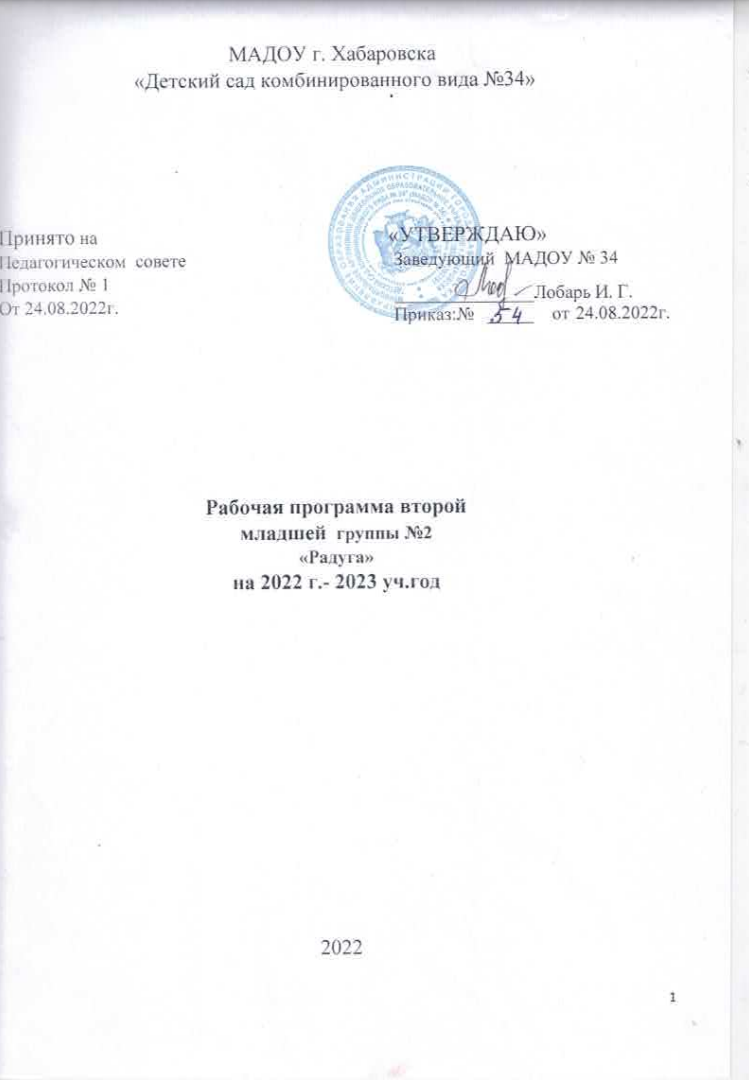 1.Обязательная частьЦелевой раздел.1.1. Пояснительная записка ………………………………………………………...…....31.1.1. Цели и задачи реализации Программы ……………………………………....….4 1.1.2. Принципы и подходы к формированию Программы …...………………….......51.1.3.Значимые для разработки и реализации Программы характеристики, в том числе характеристики особенностей развития детей раннего и дошкольного возраста........................................................................................................................71.2. Планируемые результаты освоения Программы ………………………………...101.2.1. Целевые ориентиры ……………………………………………………………... 131.2.2.Педагогическая диагностика ……………………………………………………..142.Содержательный раздел. 2.1. Описание образовательной деятельности в соответствии с направлениями развития ребенка, представленными в пяти образовательных областях.( Перспективное планирование НОД по образовательным областям), с учетом используемых вариативных примерных основных образовательных программ дошкольного образования и методических пособий, обеспечивающих реализацию данного содержания..................................................................................................172.2.Вариативные формы, способы, методы и средства реализации Программы…...272.3. Особенности образовательной деятельности разных видов и культурных практик...………………………………………………….......................392.4. Способы и направления поддержки детской инициативы………………….........402.5. Особенности взаимодействия педагогического коллектива с семьями воспитанников. ………………………………………………………………………...413. Организационный раздел. 3.1.Материально-техническое обеспечение Программы. …………………………….463.2. Обеспеченность методическими материалами и средствами обучения и воспитания. …………………………………………………………………………..473.3. Режим дня воспитанников. ………...……………………………………………..523.4. Традиционные события, праздники, мероприятия. ……………………………533.5. Организация развивающей предметно-пространственной среды……………584. Краткая презентация программы, ориентированная на родителей(законных представителей воспитанников)...........................................................591. ОБЯЗАТЕЛЬНАЯ ЧАСТЬ.Целевой раздел.1.1. Пояснительная записка.Рабочая программа по развитию детей второй младшей группы разработана в соответствии с основной общеобразовательной программой МАДОУ г. Хабаровска "Детский сад комбинированного вида № 34", в соответствии с введением в действие Федеральных государственных образовательных стандартов к структуре основной общеобразовательной программы дошкольного образования ( Приказ министерства образования и науки Российской Федерации №1155 от 17 октября 2013 года ). Программа разработан на основе Конституции Российской Федерации определяет содержание и организацию образовательного процесса второй младшей группы муниципального автономного дошкольного образовательного учреждения детский сад комбинированного вида № 34 с приоритетным осуществлением деятельности по физическому и речевому развитию.Рабочая программа по развитию детей второй младшей  группы МАДОУ №34 обеспечивает разностороннее развитие детей в возрасте от 3 до 4 лет с учетом их возрастных, индивидуальных особенностей по основным направлениям - физическому, социально - личностному, познавательно - речевому, художественно - эстетическому и основных принципов построения психолого-педагогической работы, а также в соответствии с требованиями  нормативных  документов:1.	Федеральный закон от 29.12.2012 № 273-ФЗ «Об образовании в РФ» с изменениями от 02.07.2021г. 2.	Приказ Министерства образования и науки РФ от 17.10. 2013 г. № 1155 «Об утверждении федерального государственного образовательного стандарта дошкольного образования» (зарегистрировано в Минюсте РФ 14.11. 2013 г., № 30384). 3.	Приказ Министерства просвещения РФ от 09.11.2018 г. № 196 «Об утверждении Порядка организации и осуществления образовательной деятельности по дополнительным общеобразовательным программам» (зарегистрировано в Минюсте РФ 29.11.2018 г. № 52831);4.	Приказ Министерства труда и социальной защиты РФ от 18 октября 2013 г. № 544н «Об утверждении профессионального стандарта «Педагог (педагогическая деятельность в сфере дошкольного, начального общего, основного общего, среднего общего образования) (воспитатель, учитель)». 5.	Постановление Главного государственного санитарного врача Российской Федерации от 28.01.2021 г.  № 2 «Об утверждении санитарных правил и норм СанПиН 1.2.3685-21 «Гигиенические нормативы и требования к обеспечению безопасности и (или) безвредности для человека факторов среды обитания»»;6.	Постановление Главного государственного санитарного врача Российской Федерации от 28.09.2020 г. № 28 «Об утверждении санитарных правил СП 2.4.3648-20 «Санитарно-эпидемиологические требования к организациям воспитания и обучения, отдыха и оздоровления детей и молодежи»»;7.	Постановление Главного государственного санитарного врача Российской Федерации от 27.10.2020 г. N 32 г. Москва «Об утверждении санитарно-эпидемиологических правил и норм СанПиН2.3/2.4.3590-20 «Санитарно-эпидемиологические требования к организации общественного питания населения».8.	Постановление Главного государственного санитарного врача Российской Федерации от 30.06.2020 г. № 16 «Об утверждении санитарно – эпидемиологических правил СП 3.1/2.4 3598-20 «Санитарно – эпидемиологические требования к устройству, содержанию и организации работы образовательных организаций и других объектов инфраструктуры для детей и молодежи в условиях распространения новой коронавирусной инфекции (COVID – 19);9.	Приказ Министерства просвещения РФ от 31 июля 2020 г. N 373 «Об утверждении Порядка организации и осуществления образовательнойдеятельности по основным общеобразовательным программам – образовательным программам дошкольного образования»10.	Приказ Министерства просвещения РФ от 15.05.2020 г. № 236 «Об утверждении Порядка приема на обучение по образовательным программам дошкольного образования»;11.	Стратегия развития воспитания в Российской Федерации на период до 2025 года (утверждена распоряжением Правительства Российской Федерации от 29 мая 2015 г. № 996-р)12.	Федеральный закон от 31.07.2020 № 304-ФЗ «О внесении изменений в Федеральный закон «Об образовании в Российской Федерации» по вопросам воспитания обучающихся. 13.	Устав МАДОУ № 34;14.	Положение о рабочей программе. Рабочая программа построена  на основе методических рекомендаций программы «Детство» под редакцией В.И. Логиновой, Т.И. Бабаева, Н.А. Ноткиной и основной образовательной программы ДОУ.Согласно ФГОС ДО рабочая программа отражает образовательные потребности, интересы и мотивы детей, членов их семей и ориентирована на специфику национальных,  социокультурных условий , в которых осуществляется образовательная деятельность,  выбор форм организации работы с детьми, которые наиболее соответствуют потребностям и интересам детей инаправлена на формирование общей культуры, укрепление физического и психического здоровья ребенка, формирование основ безопасного поведения, двигательной и гигиенической культуры, а также обеспечивает социальную успешность детей. 1.1.1. Цели и задач и реализации Программы. Цель программы - создать каждому ребенку в детском саду возможность для развития способностей, широкого взаимодействия с миром, активного практикования в разных видах деятельности, творческой самореализации. Программа направлена на развитие самостоятельности, познавательной и коммуникативной активности, социальной уверенности и ценностных ориентаций, определяющих поведение, деятельность и отношение ребенка к миру. Задачи развития и воспитания:укрепление физического и психического здоровья ребенка, формирование основ его двигательной и гигиенической культуры;целостное развитие ребенка как субъекта посильных дошкольнику видов деятельности;обогащенное развитие ребенка, обеспечивающее единый процесс социализации-индивидуализации с учетом детских потребностей, возможностей и способностей;развитие на основе разного образовательного содержания эмоциональной отзывчивости, способности к сопереживанию, готовности к проявлению гуманною отношения в детской деятельности, поведении, поступках;развитие познавательной активности, любознательности, стремления к самостоятельному познанию и размышлению, развитие умственных способностей и речи ребенка;пробуждение творческой активности и воображения ребенка, желаниявключаться в творческую деятельность;органическое вхождение ребенка в современный мир, разнообразное взаимодействие дошкольников с различными сферами культуры: с изобразительным искусством и музыкой, детской литературой и родным языком, экологией, математикой, игрой;приобщение ребенка к культуре своей страны и воспитание уважения к другим народам и культурам;приобщение ребенка к красоте, добру, ненасилию, ибо важно, чтобы дошкольный возраст стал временем, когда у ребенка пробуждается чувство своей сопричастности к миру, желание совершать добрые поступки.1.1.2.Принципы  и  подходы  к  формированию  ПрограммыСодержание Программы  соответствует основным положениям возрастной психологии и дошкольной педагогики и выстроено по принципу развивающего образования, целью которого является развитие ребенка и обеспечивает единство воспитательных, развивающих и обучающих целей и задач. Основные принципы построения и реализации Программы: 1.Принцип построения образовательной деятельности на основе индивидуальных особенностей каждого ребенка, при котором сам ребенок становится активным в выборе содержания своего образования, становится субъектом дошкольного образования.2.Принцип личностно-развивающего и гуманистического характера взаимодействия взрослых (законных представителей, педагогических работников) и детей;  признания ребенка полноценным участником (субъектом) образовательных отношений. 3. Принцип поддержки инициативы детей в различных видах деятельности. 4. Принцип сотрудничества с семьей. 5. Принцип приобщения детей к социокультурным нормам, традициям семьи, общества и государства.6. Принцип формирования познавательных интересов и познавательных действий ребенка в различных видах деятельности. 7. Принцип возрастной адекватности дошкольного образования (соответствия условий, требований, методов возрасту и особенностям развития). 8. Принцип интеграции образовательных областей в соответствии с возрастными возможностями и особенностями воспитанников.9. Принцип учета этнокультурной ситуации развития детей.При разработке образовательной Программы учтены принципы как общей, так и коррекционной педагогики:Единство воспитательного и образовательного процесса.Научность содержания обучения.Учет возрастных возможностей ребенка.Доступность материала.Повторяемость материала.Концентричность материала. Принципы коррекционной дошкольной педагогики:Принцип развивающего обучения, основывающийся на положении о ведущей роли обучения в развитии ребенка и формировании "зоны ближайшего развития.Принцип единства диагностики и коррекции отклонений в развитии.Принцип учета соотношения первичного нарушения и вторичных отклонений.Принцип генетический, учитывающий общие закономерности развития, применительно к воспитанию и обучению детей с отклонениями.Принцип коррекции и компенсации, требующий гибкого соответствия коррекционно - педагогических технологий и индивидуально - дифференцированного подхода к характеру нарушений у ребенка, их структуре и выраженности.Деятельностный принцип, определяющий подходы к содержанию и построению обучения, с учетом ведущей для каждого возрастного периода деятельности, в которой вызревают психологические новообразования, определяющие личностное развитие ребенка.Принцип раннего начала коррекционно - педагогического воздействия.Построение коррекционно - развивающей программы обеспечивает социальную направленность педагогических воздействий и социализацию ребенка.Основные подходы к формированию Программы:1. Личностно-ориентированные подходы:содействие и сотрудничество детей и взрослых, признание ребёнка полноценным участником (субъектом) образовательных отношений, разностороннее, свободное и творческое развитие каждого ребёнка, реализация их природного потенциала, обеспечение комфортных, бесконфликтных и безопасных условий развития воспитанников.целостное развитие дошкольников и готовность личности к дальнейшему развитию,поддержка инициативы детей в различных видах деятельности, психологическая защищённость ребёнка, обеспечение эмоционального комфорта, создание условий для самореализацииразвитие ребёнка в соответствии с его склонностями, интересами и возможностями, создание условий для воспитания и обучения каждого воспитанника с учётом индивидуальных особенностей его развития (дифференциация и индивидуализация).2. Системно-деятельные подходы:построение образовательной деятельности на основе индивидуальных особенностей каждого ребёнка, при котором сам ребёнок становится активным в выборе содержания своего образования, становится субъектом образования,формирование познавательных интересов и познавательных действий ребёнка в различных видах деятельности, организация детской деятельности, в процессе которой они самостоятельно делают «открытия», узнают новое путём решения проблемных задач,креативность – «выращивание» у воспитанников способности переносить полученные знания в ситуации самостоятельной деятельности, инициировать и поощрять потребность детей самостоятельно находить решения нестандартных задач и проблемных ситуаций,овладение культурой – приобщение детей к социокультурным нормам, традициям семьи, общества, государства, обеспечить способность ребёнка ориентироваться в мире и действовать (или вести себя) в соответствии с интересами и ожиданиями других людей, социальных групп, общества и человечества в целом.1.1.3.Значимые для разработки и реализации Программы характеристики особенностей развития детей второй  младшей группы. На рубеже грех лет любимым выражением ребёнка становится «Я сам!». Отделение себя от взрослого и вместе с тем желание быть как взрослый - характерное противоречие кризиса трех лег.Эмоциональное развитие ребёнка этого возраста характеризуется проявлениями таких чувств и эмоций, как любовь к близким, привязанность к воспитателю, доброжелательное отношение к окружающим, сверстникам. Ребёнок способен к эмоциональной отзывчивости - он может сопереживать другому ребенку.В младшем дошкольном возрасте поведение ребёнка непроизвольно, действия и поступки ситуативные, их последствия ребёнок чаще всего не представляет, нормативно развивающемуся ребенку свойственно ощущение безопасности, доверчиво-активное отношение к окружающему.Дети 3- 4 лет усваивают элементарные нормы и правила поведения, связанные с определёнными разрешениями и запретами («можно», «нужно», «нельзя»).В 3 года ребёнок идентифицирует себя с представителями своего пола. В этом возрасте дети дифференцируют других людей по полу, возрасту; распознают детей, взрослых, пожилых людей, как в реальной жизни, так и на иллюстрациях.У развивающегося трёхлетнего человека есть все возможности овладения навыками самообслуживания (становление предпосылок трудовой деятельности) — самостоятельно есть, одеваться, раздеваться, умываться, пользоваться носовым платком, расчёской, полотенцем, отправлять свои естественные нужды. К концу третьего года жизни младший дошкольник овладевает элементарной культурой поведения во время еды за столом и умывания в туалетной комнате. Подобные навыки основываются на определённом уровне развития двигательной сферы ребёнка, одним из основных компонентов которого является уровень развития моторной координации.В этот период высока потребность ребёнка в движении (его двигательная активность составляет не менее половины времени бодрствования). Ребёнок начинает осваивать основные движения, обнаруживая при выполнении физических упражнении стремление к целеполаганию (быстро пробежать, дальше прыгнуть, точно воспроизвести движение и др.).Накапливается определённый запас представлений о разнообразных свойствах предметов, явлениях окружающей действительности и о себе самом. В этом возрасте у ребёнка при правильно организованном развитии уже должны быть сформированы основные сенсорные эталоны. Он знаком с основными цветами (красный, жёлтый, синий, зелёный). Трехлетний ребенок способен выбрать основные формы предметов (круг, квадрат, треугольник) по образцу, допуская иногда незначительные ошибки. Ему известны слова больше, меньше, и из двух предметов (палочек, кубиков, мячей и т. и.) он успешно выбирает больший или меньший.В 3 года дети практически осваивают пространство своей комнаты (квартиры), групповой комнаты в детском саду, двора, где гуляют, и т. п. На основании опыта у них складываются некоторые пространственные представления (рядом, перед, на, под). Освоение пространства происходит одновременно с развитием речи: ребёнок учится пользоваться словами, обозначающими пространственные отношения (предлоги и наречия).Малыш знаком с предметами ближайшего окружения, их назначением (на стуле сидят, из чашки пьют и г. п.), с назначением некоторых общественно- бытовых зданий (в магазине, супермаркете покупают игрушки, хлеб, молоко, одежду, обувь); имеет представления о знакомых средствах передвижения (легковая машина, грузовая машина, троллейбус, самолёт, велосипед и т. п.), о некоторых профессиях (врач, шофёр, дворник), праздниках (Новый год, День своего рождения), свойствах воды, снега, песка (снег белый, холодный, вода тёплая и вода холодная, лёд скользкий, твёрдый; из влажного песка можно лепить, делать куличики, а сухой песок рассыпается); различает и называет состояния погоды (холодно, тепло, дует ветер, идёт дождь). На четвёртом году жизни ребенок различает по форме, окраске, вкусу некоторые фрукты и овощи, знает два-три вида птиц, некоторых домашних животных, наиболее часто встречающихся насекомых.Внимание детей четвёртого года жизни непроизвольно. Однако ею устойчивость зависит от интереса к деятельности. Обычно ребенок этого возраста может сосредоточиться в течение 10—15 мин, но привлекательное для него дело может длиться достаточно долго. Память детей непосредственна, непроизвольна и имеет яркую эмоциональную окраску. Дети сохраняют и воспроизводят только ту информацию, которая остаётся в их памяти без всяких внутренних усилий (понравившиеся стихи и песенки, 2-3 новых слова, рассмешивших или огорчивших его). Мышление трёхлетнего ребёнка является наглядно-действенным: малыш решает задачу путём непосредственного действия с предметами (складывание матрёшки, пирамидки, мисочек, конструирование по образцу и г. п.). В 3 года воображение только начинает развиваться, и прежде всего это происходит в игре. Малыш действует с одним предметом и при этом воображает на его месте другой: палочка вместо ложечки, камешек вместо мыла, стул - машина для путешествий и т. д.В младшем дошкольном возрасте ярко выражено стремление к деятельности. Взрослый для ребенка-носитель определённой общественной функции. Желание ребёнка выполнять такую же функцию приводит к развитию игры. Дети овладевают игровыми действиями с игрушками и предметами-заместителями, приобретают первичные умения ролевого поведения. Игра ребёнка первой половины четвёртого года жизни-это скорее рядом, чем вместе. Во-второй, возникающих по инициативе детей, отражаются умения, приобретённые в совместных со взрослым играх. Сюжеты игр простые, неразвёрнутые, содержащие одну-две роли.Неумение объяснить свои действия партнёру по игре, договориться с ним, приводит к конфликтам, которые дети не в силах самостоятельно разрешить. Конфликты чаще всего возникают по поводу игрушек. Постепенно к 4 годам ребёнок начинает согласовывать свои действия, договариваться в процессе совместных игр, использовать речевые формы вежливого общения.В 3-4 года ребёнок начинает чаще и охотнее вступать в общение со сверстниками ради участия в общей игре или продуктивной деятельности. Однако ему всё ещё нужны поддержка и внимание взрослого.Главным средством общения со взрослыми и сверстниками является речь. Словарь младшего дошкольника состоит в основном из слов, обозначающих предметы обихода, игрушки, близких ему людей. Ребёнок постепенно овладевает грамматическим строем речи, начинает использовать сложные предложения. Девочки по многим показателям развития (артикуляция, словарный запас, беглость речи, понимание прочитанного, запоминание увиденного и услышанного) превосходят мальчиков.К концу трехлетнего возраста, в ситуации взаимодействия с взрослым продолжает формироваться интерес к книге и литературным персонажам. Круг чтения ребёнка пополняется новыми произведениями, но уже известные тексты по- прежнему вызывают интерес.Интерес к продуктивной деятельности неустойчив. Замысел управляется изображением и меняется по ходу работы, происходит овладение изображением формы предметов. Работы чаще всего схематичны, поэтому трудно догадаться, что изобразил ребёнок. Конструирование носит процессуальный характер. Ребёнок может конструировать по образцу лишь элементарные предметные конструкции из двух-трёх частей.Музыкально-художественная  деятельность,  детей носит непосредственный и синкретический характер. Восприятие музыкальных образов происходит при организации практической деятельности (проиграть сюжет, рассмотреть иллюстрацию и др.). Совершенствуется звукоразличение, слух: ребёнок дифференцирует звуковые свойства предметов, осваивает звуковые предэталоны (громко  тихо, высоко  низко и пр.). Начинает проявлять интерес и избирательность но отношению к различным видам музыкально-художественной деятельности (пению, слушанию, музыкально- ритмическим движениям).1.2. Планируемые результаты освоения Программы. Психолого-педагогическая работа с воспитанниками младшей группы  строится с учетом возрастных особенностей развития детей дошкольного возраста, который необходим для правильной организации осуществления образовательного процесса, как в условиях семьи, так и в условиях дошкольного образовательного учреждения. Планируемые результаты освоения  детьми основной общеобразовательной программы:Специфика дошкольного детства (гибкость, пластичность развития ребенка, высокий разброс вариантов его развития, его непосредственность и непроизвольность), а также системные особенности дошкольного образования (необязательность уровня дошкольного образования в Российской Федерации, отсутствие возможности вменения ребенку какой-либо ответственности за результат) делают неправомерными требования от ребенка дошкольного возраста конкретных образовательных достижений и обусловливают необходимость определения результатов освоения образовательной программы в виде целевых ориентиров.К целевым ориентирам дошкольного образования относятся социально-нормативные возрастные характеристики возможных достижений ребенка.1.2.1. Целевые ориентиры.На этапе завершения дошкольного образования:ребенок овладевает основными культурными способами деятельности, проявляет инициативу и самостоятельность в разных видах деятельности – игре, общении, познавательно - исследовательской деятельности, конструировании и др.; способен выбирать себе род занятий, участников по совместной деятельности;ребенок обладает установкой положительного отношения к миру, к разным видам труда, другим людям и самому себе, обладает чувством собственного достоинства; активно взаимодействует со сверстниками и взрослыми, участвует в совместных играх. Способен договариваться, учитывать интересы и чувства других, сопереживать неудачам и радоваться успехам других, адекватно проявлять свои чувства, в том числе чувство веры в себя, старается разрешать конфликты;ребенок обладает развитым воображением, которое реализуется в разных видах деятельности, и прежде всего в игре; ребенок владеет разными формами и видами игры, различает условную и реальную ситуацию, умеет подчиняться разным правилам и социальным нормам;ребенок достаточно хорошо владеет устной речью, может выражать свои мысли и желания, может использовать речь для выражения своих мыслей, чувств и желаний, построения речевого высказывания в ситуации общения, может выделять звуки в словах, у ребенка складываются предпосылки грамотности;у ребенка развита крупная и мелкая моторика; он подвижен, вынослив, владеет основными движениями, может контролировать свои движения и управлять ими;ребенок способен к волевым усилиям, может следовать социальным нормам поведения и правилам в разных видах деятельности, во взаимоотношениях со взрослыми и сверстниками, может соблюдать правила безопасного поведения и личной гигиены;ребенок проявляет любознательность, задает вопросы и сверстникам, интересуется причинно-следственными связями, пытается самостоятельно придумывать объяснения явлениям природы и поступкам людей; склонен наблюдать, экспериментировать. Обладает начальными знаниями о себе, о природном и социальном мире, в котором он живет; знаком с произведениями детской литературы, обладает элементарными представлениями из области живой природы, естествознания, математики, истории и т.п.; Ребенок способен к принятию собственных решений, опираясь на свои знания и умения в различных видах деятельности.Планируемые результаты освоения Программы конкретизируют требования Стандарта к целевым ориентирам в обязательной части и части, формируемой участниками образовательных отношений, с учетом возрастных возможностей и индивидуальных различий (индивидуальных траекторий развития) детей.1.2.2. Педагогическая диагностика.Педагогическая диагностика направлена на изучение ребенка  для познания его индивидуальности и оценки его развития как субъекта познания, общения и деятельности; на понимание мотивов его поступков, видение скрытых резервов личностного развития, предвидение его поведения в будущем. Понимание ребенка помогает педагогу сделать условия воспитания и обучения максимально приближенными к реализации детских потребностей, интересов, способностей, способствует поддержке и развитию детской индивидуальности.  Диагностическая деятельность позволяет определить актуальные образовательные задачи, индивидуализировать образовательный процесс, поскольку направлена на выявление результативности образовательного процесса. Познание и понимание педагогом ребенка дошкольного возраста как основная цель педагогической диагностики определяет использование им преимущественно малоформализованных диагностических методов, ведущими среди которых являются наблюдение проявлений ребенка в деятельности и общении с другими субъектами педагогического процесса, а также свободные беседы с детьми. В качестве дополнительных методов используются анализ продуктов детской деятельности, простые тесты, специальные диагностические ситуации. Педагогическая диагностика достижений ребенка направлена на изучение: — деятельностных умений ребенка; — интересов, предпочтений, склонностей ребенка; — личностных особенностей ребенка; — поведенческих проявлений ребенка; — особенностей взаимодействия ребенка со сверстниками; — особенностей взаимодействия ребенка со взрослыми. Принципы педагогической диагностики. Педагогическая диагностика осуществляется с учетом ряда принципов, обусловленных спецификой образовательного процесса детского сада. Реализация принципа предполагает соблюдение ряда правил. 1. Соответствие диагностических методик возрастным и личностным особенностям диагностируемых. 2.   Фиксация всех проявлений личности ребенка. 3.    Сопоставление полученных данных с данными других педагогов, родителей.4. Перепроверка, уточнение полученного фактического материала при проведении диагностики. 5.  Постоянный самоконтроль педагога за своими собственными переживаниями, эмоциями, симпатиями и антипатиями, которые часто субъективируют фиксацию фактов; развитие педагогической рефлексии. Принцип целостного изучения педагогического процесса предполагает: для того чтобы оценить общий уровень развития ребенка, необходимо иметь информацию о различных аспектах его развития: социальном, эмоциональном, интеллектуальном, физическом, художественно-творческом. Принцип процессуальности предполагает изучение явления в изменении, развитии. Принцип компетентности означает принятие педагогом решений только по тем вопросам, по которым он имеет специальную подготовку; запрет в процессе и по результатам диагностики на какие-либо действия, которые могут нанести ущерб  испытуемомуПринцип персонализации требует от педагога в диагностической деятельности обнаруживать не только индивидуальные проявления общих закономерностей, но также индивидуальные пути развития, а отклонения от нормы не оценивать как негативные без анализа динамических тенденций становления. Первый этап диагностики -проектировочный. Определяем цели диагностики (например, оценить проявления детьми второй младшей группы активности и любознательности, выявить проявляющиеся при этом индивидуальные особенности). Определяем методы диагностики. В педагогической диагностике основными методами выступают включенное наблюдение и нестандартизированные беседы с детьми. Кроме того, используются диагностические ситуации, фактически провоцирующие деятельность ребенка, которую хотел бы пронаблюдать педагог.Второй этап- практический. Проведение диагностики. Третий этап -аналитический. Анализ полученных фактов, получение количественных данных. Анализ позволяет установить, почему результат того или иного ребенка отличается или не отличается от его прежнего результата, от результатов других детей или же существенно отклоняется от нормы (яркое достижение или большая проблема). На основе анализа определяются причины такого проявления диагностируемого качества, отклонение полученных результатов от намеченных нормативов не требует стремительного изменения и вмешательства в процесс развития ребенка, а предполагает анализ качества процессов и условий, обеспечивающих эти результаты. Четвертый этап - интерпретация данных. Интерпретация полученных фактов ,основной путь понимания ребенка и прогнозирования перспектив его развития.Пятый этап- целеобразовательный. Он предполагает определение актуальных        образовательных задач для каждого ребенка и для группы в целом. Результаты диагностики используются преимущественно для обнаружения сильных сторон ребенка и определения перспектив его развития. Полученная в результате диагностики информация и сделанные на ее основе выводы помогают предположить возможные действия ребенка в разных ситуациях и понять, какие достижения ребенка следует всячески поддержать и развивать дальше, в чем именно требуется оказать этому ребенку помощь, открыть перед каждым ребенком перспективы его развития, показать ему те сферы, где он может проявить себя, достичь больших успехов, чтобы в целом личность становилась полноценной, богатой, неповторимой. Система мониторинга в соответствии с ФГОС ДО осуществляется в форме педагогической диагностики и обеспечивает комплексный подход к оценке индивидуальных достижений детей, позволяет осуществлять оценку динамики их достижений.Объект педагогической диагностики (мониторинга) - индивидуальные достижения детей в контексте 5 (пяти) образовательных областей:2. СОДЕРЖАТЕЛЬНЫЙ РАЗДЕЛ.2.1. Описание образовательной деятельности в соответствии с направлениями развития ребенка, представленными в пяти образовательных областях, с учетом используемых вариативных примерных основных образовательных программ дошкольного образования и методических пособий, обеспечивающих реализацию данного содержания.Содержательный раздел разработан и сформирован с учетом примерной образовательной программы дошкольного образования "Детство" под редакцией В. И. Логинова, Т. И. Бабаева (2014г.).Содержание психолого - педагогической работы по освоению детьми образовательных областей "Социально - коммуникативное развитие", "Познавательное развитие", "Речевое развитие", "Художественно - эстетическое развитие", "Физическое развитие" ориентированно на развитие физических, интеллектуальных и личностных качеств детей. Задачи психолого - педагогической работы по формированию физических, интеллектуальных и личностных качеств детей решаются интегрировано в ходе освоения всех образовательных областей наряду с задачами,  отражающими специфику каждой образовательной области.  Планирование базируется на комплексно-тематическом принципе построения образовательного процесса, в основу которого положена идея интеграции содержания всех образовательных областей вокруг единой, общей темы, что соответствует принципу развивающего образования.Построение образовательного процесса на комплексно-тематическом принципе с учетом интеграции образовательных областей дает возможность достичь этой цели. Построение всего образовательного процесса вокруг одной центральной темы дает большие возможности для развития детей. Темы помогают организовать информацию оптимальным способом. У дошкольников появляются многочисленные возможности для практики, экспериментирования, развития основных навыков, понятийного мышления.Тематический принцип построения образовательного процесса позволяет легко вводить региональные и культурные компоненты, учитывать специфику дошкольного учреждения.Одной теме, уделяется не менее одной недели. Оптимальный период - 2-3 недели.Тема отражается в подборе материалов, находящихся в группе, и уголках развития.В Программе представлено  комплексно-тематическое планирование, которое следует рассматривать как примерное. Тематический принцип построения образовательного процесса позволяет легко вводить региональные и культурные компоненты, учитывать специфику дошкольного учреждения. Воспитатели для введения регионального и культурного компонентов, для учета особенностей воспитанников своей группы  вправе по своему усмотрению частично или полностью менять темы или названия тем, содержание работы, временной период.Приложение 1.Образовательная область "Речевое развитие".Задачи образовательной деятельности:- Развивать умение использовать дружелюбный, спокойный тон, речевые формы вежливого общения со взрослыми и сверстниками: здороваться, прощаться, благодарить, выражать просьбу, знакомиться.  - Развивать умение понимать обращенную речь с опорой и без опоры на наглядность.  - Развивать умение отвечать на вопросы, используя форму простого предложения или высказывания из 2-3 простых фраз.  - Использовать в речи правильное сочетание прилагательных и существительных в роде, падеже.  - Обогащать словарь детей за счет расширения представлений о людях, предметах, объектах природы ближайшего окружения, их действиях, ярко выраженных особенностях. -  Развивать умение воспроизводить ритм стихотворения, правильно 131 пользоваться речевым дыханием.  - Развивать умение слышать в речи взрослого специально интонируемый звук.Содержание образовательной деятельности.Владение речью как средством общения и культуры. Освоение умений: по инициативе взрослого называть членов своей семьи, знакомых литературных героев и их действия на картинках, разговаривать о любимых игрушках; элементарно договариваться со сверстником о совместных действиях в игровом общении; с помощью воспитателя определять и называть ярко выраженные эмоциональные состояния детей (радуются, смеются, испугались, плачут), учитывать их при общении: пожалеть, развеселить, использовать ласковые слова.                                                                                        Освоение и использование основных форм речевого этикета в ситуациях общения: приветствие (здравствуйте), просьба (дайте пожалуйста), благодарность (спасибо), знакомство (как тебя зовут, меня зовут…, давай играть); различать формы обращения ко взрослому и ребенку (здравствуйте - здравствуй); называть детей в группе по именам, использование ласковых форм имен. Развитие связной, грамматически правильной диалогической и монологической речи. Освоение умений диалогической речи: отвечать на вопросы и обращения взрослого; сообщать о своих впечатлениях, желаниях; задавать вопросы в условиях наглядно представленной ситуации общения (Кто это? Как его зовут? и т.п.) Освоение умений монологической речи: по вопросам воспитателя составлять рассказ по картинке из 3-4 предложений; совместно с воспитателем пересказывать хорошо знакомые сказки; читать наизусть короткие стихи, слушать чтение детских книг и рассматривать иллюстрации; согласовывать прилагательные и существительные в роде, числе и падеже; правильно использовать в речи названия животных и их детенышей в единственном и множественном числе: кошка- котенок, котята; использовать в речи простое распространенное предложение; с помощью воспитателя строить сложные предложения. Освоение способа словообразования на основе имитации звуков: кошка «мяу- мяу»- мяукает. Обогащение активного словаря. Использование в речи: названий предметов и объектов близкого окружения, их назначения, частей и свойств, действий с ними; названий действий гигиенических процессов умывания, одевания, купания, еды, ухода за внешним видом (причесаться, аккуратно повесить одежду) и поддержания порядка (убрать игрушки, поставить стулья); названий некоторых качеств и свойств предметов (мягкость, твердость, гладкость и др.; предметы рвутся, 1,2,3 бьются, размокают); материалов (глина, песок, бумага, ткань); объектов и явлений природы: растения близкого окружения, овощи и фрукты, домашние и некоторые дикие животные и их детеныши. Понимание значения обобщающих слов: игрушки, одежда, посуда, мебель, овощи, фрукты, птицы, животные, звери и др. Развитие звуковой и интонационной культуры речи, фонематического слуха. Развитие умений: правильно произносить гласные звуки; твердые и мягкие согласные звуки (м,б,п,т,д,н,к,г,х,ф,в,л,с,ц); слышать специально интонируемый в речи воспитателя звук (песенка для укладывания куклы спать – а-а-а, песенка ветра – у-у-у, колокольчика – з-з-з, жука – ж-ж-ж, мотора – р-р-р, насоса – с-с-с). Развитие правильного речевого дыхания, слухового внимания, фонематического слуха, моторики речевого аппарата; Знакомство с книжной культурой, детской литературой. Воспитание интереса к фольклорным и литературным текстам, желания их слушать. Развитие умения воспроизводить короткие ролевые диалоги из сказок и прибауток в играх-драматизациях, повторять за взрослым знакомые строчки и рифмы из стихов, песенок, игр с пальчиками.Приложение 2.Образовательная область "Художественно - эстетическое развитие".ИЗОБРАЗИТЕЛЬНОЕ ИСКУССТВОЗадачи образовательной деятельности ‒ Формировать сенсорный опыт и развивать положительный эмоциональный отклик детей на эстетические свойства и качества предметов, на эстетическую сторону явлений природы и окружающего мира. ‒ Формировать умения внимательно рассматривать картинку, народную игрушку, узнавать в изображенном знакомые предметы и объекты, устанавливать связь между предметами и их изображением в рисунке, лепке; понимать сюжет, эмоционально откликаться, реагировать, сопереживать героям; привлечь внимание к некоторым средствам выразительности. Содержание образовательной деятельностиАктивизация интереса к красивым игрушкам, нарядным предметам быта, одежде, интересным природным явлениям и объектам; побуждение обращать внимание на разнообразие сенсорных признаков объектов, явлений. Знакомство на конкретных примерах с народным искусством: глиняными игрушками, игрушками из соломы и дерева, предметами быта и одежды; скульптурой малых форм; с детскими книгами (иллюстрации художников Ю. Васнецова, В. Сутеева, Е. Чарушина); с близкими детскому опыту живописными образами. Формирование образа человека - мастера как создателя народных игрушек, иллюстраций в книгах, картин. Развитие умений узнавать в изображении знакомые предметы, объекты, явления, называть их; умений их внимательно рассматривать; эмоционально откликаться на некоторые средства выразительности: ритм пятен и линий, яркость цвета; выделять простые элементы росписи народных промыслов, декора игрушек; передавать собственное отношение к образам в мимике, жестах. Поддержка высказывания детей своих предпочтений в выборе книг, игрушек. Совместное со взрослым обыгрывание народных игрушек, нарядных предметов. Приложение 3.РАЗВИТИЕ ПРОДУКТИВНОЙ ДЕЯТЕЛЬНОСТИ И ДЕТСКОГО ТВОРЧЕСТВА.Задачи образовательной деятельности: ‒ Развивать у детей интерес к участию в образовательных ситуациях и играх эстетической направленности, желание рисовать, лепить совместно со взрослым и самостоятельно. ‒ Развивать умения создавать простые изображения, принимать замысел, предложенный взрослым, раскрывать его в работе, используя освоенные способы создания изображения, формы, элементарную композицию.  ‒ Создавать условия для освоения детьми свойств и возможностей изобразительных материалов и инструментов и развивать мелкую моторику и умения использовать инструменты. ‒ Побуждать к самостоятельному выбору способов изображения на основе освоенных технических приемов. Содержание образовательной деятельностиПоддержка стремления создавать в разных видах деятельности изображения предметов и событий, умения принять тему, предложенную педагогом. Создание простых изображений по близкой к личному опыту тематике. Постепенный переход детей от подражания и повторения за взрослым к самостоятельному созданию изображения. В рисовании: развитие умений ритмично наносить линии, штрихи, пятна. Знакомство со способами изображения простых предметов, проведения разных прямых линий, в разных направлениях; способами создания предметов разной формы, комбинации разных форм и линий. Способы создания изображения: на основе дуги, изображение игрушек на основе округлый и вытянутых форм. В предметном изображении: развитие умений передавать общие признаки и некоторые характерные детали предметов, относительное сходство по форме, цвету; выделять главное цветом, расположением, размером. В сюжетном изображении: создавать изображение на всем листе, стремиться отображать линию горизонта, строить простейшую композицию. В декоративном изображении: умения видеть предметную и геометрическую форму, строить на ней нарядный узор при помощи ритма и чередования форм, цветных пятен; передавать элементами декоративного узора прямые пересекающие линии, точки, круги, мазки, чередование элементов, пятен; украшать дымковскими узорами силуэты игрушек, вырезанных взрослыми. Умения подбирать цвета (красный, синий, зеленый, желтый, белый, черный), соответствующие изображаемому предмету, создавать изображение с использованием 1, 2 и нескольких цветов. Продолжение освоения некоторых изобразительных материалов. Умения правильно держать карандаш, кисть, регулировать силу нажима, аккуратно набирать краску на кисть, снимать лишнюю краску, промывать кисть и использует салфетку; поддерживает свободное движение кисти во время рисования. Принятие правильной непринужденной позы в процессе деятельности. В аппликации: знакомство со свойства бумаги и последовательностью аппликационной работы. Создание изображения знакомых предметов, декоративные композиции, используя готовые формы. Создание изображения на бумаге разной формы (квадрат, круг), предметной основе. Знакомство с возможностями использования неизобразительных материалов. Верное и аккуратное использование инструментов: пользоваться клеем, намазывать его кистью, пользоваться салфеткой. В лепке: знакомство со свойствами глины, пластилина, соленого теста, влажного песка, снега. Создание простейших форм (шар, круг, цилиндр, колбаска), их видоизменения. Умения украшать работу, используя стеки, палочку, печати-штампы. Поддержка стремления создавать интересные образы. В конструировании: формировать умения различать, называть и использовать в постройке простые строительные детали, анализировать постройку. Использование способов расположения кирпичиков вертикально, плотно друг к другу, на определенном расстоянии. Постройка предметов мебели, горок, грозовых машин, домов. Знакомство со свойства песка, снега, сооружая из них постройки. Нанесение на постройки из этих материалов деталей, декора. Желание детей принимать участие в создании как индивидуальных, так и совместных со взрослым и детьми композиций в рисунках, лепке, аппликации, конструировании. Обыгрывание постройки, лепной работы и включение их в игру.Приложение 4.ХУДОЖЕСТВЕННАЯ ЛИТЕРАТУРА.Задачи образовательной деятельности: Обогащать опыт слушания литературных произведений за счет разных малых форм фольклора (потешек, песенок, прибауток), простых народных и авторских сказок (в основном о животных), рассказов и стихов о детях, их играх, игрушках, повседневной бытовой деятельности, о знакомых детям животных.  Воспитывать у детей интерес к фольклорным и литературным текстам,  стремление внимательно их слушать.  Развивать умения воспринимать текста, с помощью взрослого понимать содержание, устанавливать порядок событий в тексте, помогать мысленно представлять события и героев, устанавливать простейшие связи последовательности событий в тексте.  Поддерживать желание эмоционально откликаться на чтение и рассказывание, активно содействовать и сопереживать изображенным героям и событиям.  Привлекать к исполнению стихов, пересказыванию знакомых сказок и рассказов. Содержание образовательной деятельностиРасширение читательских интересов детей. Проявление радости и удовольствия от слушания и рассказывания литературных произведений, стремление к повторной встрече с книгой. Восприятие литературного текста. Сосредоточенное слушание чтения и рассказывания взрослого до конца, не отвлекаясь. Проявление эмоционального отклика на чтение и рассказывание взрослого, активного сопереживания изображенным героям и событиям. Понимание содержания произведения и последовательности событий в тексте, выявление наиболее ярких поступков и действий героев, стремление дать им элементарную оценку. Проявление интереса к иллюстрациям в детской книге. Представление в воображении героев, как на основе иллюстраций, так и на основе авторского слова. Творческая деятельность на основе литературного текста. Выражение своего отношения к литературному произведению, его героям: в рисунке, при слушании, чтении наизусть текста, в простых играх- драматизациях и играх с персонажами игрушечного настольного, пальчикового театр.МУЗЫКА.Задачи образовательной деятельности. Воспитывать у детей слуховую сосредоточенность и эмоциональную отзывчивость на музыку;  Поддерживать детское экспериментирование с немузыкальными (шумовыми, природными) и музыкальными звуками и исследования качеств музыкального звука: высоты, длительности, динамики, тембра;  Активизировать слуховую восприимчивость младших дошкольников. Содержание образовательной деятельности Различение некоторых свойств музыкального звука (высоко – низко, громко – тихо). Понимание простейших связей музыкального образа и средств выразительности (медведь – низкий регистр). Различение того, что музыка бывает разная по характеру (веселая – грустная). Сравнение разных по звучанию предметов в процессе манипулирования, звукоизвлечения. Самостоятельное экспериментирование со звуками в разных видах деятельности, исследование качества музыкального звука: высоты, длительности. Различение элементарного характера музыки, понимание простейших музыкальных образов. Вербальное и невербальное выражение просьбы послушать музыку.ОБРАЗОВАТЕЛЬНАЯ ОБЛАСТЬ СОЦИАЛЬНО - КОММУНИКАТИВНОЕ РАЗВИТИЕ.Дошкольник входит в мир социальных отношений.Задачи образовательной деятельности. Способствовать установлению положительных контактов между детьми, основанных на общих интересах к действиям с игрушками, предметами и взаимной симпатии.  Развивать эмоциональную отзывчивость, любовь к родителям, привязанность и доверие к воспитателю,  Помогать детям в освоении способов взаимодействия со сверстниками в игре, в повседневном общении и бытовой деятельности (спокойно играть рядом, обмениваться игрушками, объединяться в парной игре, вместе рассматривать картинки, наблюдать за домашними животными и пр.).  Постепенно приучать детей к выполнению элементарных правил культуры поведения в детском саду. Содержание образовательной деятельностиЭмоции. Понимание и различение отдельных ярко выраженных эмоциональных состояний людей (радость, веселье, слезы, гнев). Учет их в общении при поддержке, побуждении или показе взрослого: пожалеть, угостить, ласково обратиться. Взаимоотношения. Представление о действиях и поступках взрослых и детей, в которых проявляется доброе отношение и забота о людях, членах семьи, а также о животных, растениях. Освоение простых способов общения и взаимодействия: обращаться к детям по именам, договариваться о совместных действиях («Давай кормить кукол»), вступать в парное общение. Участие в совместных игровых и бытовых действиях с воспитателем, готовность отвечать на его вопросы, действовать согласовано, учитывать советы и предложения педагога. Культура поведения, общения со взрослыми и сверстниками. Представление об элементарных правилах культуры поведения, упражнение в их выполнении (здороваться, прощаться, благодарить). Понимание, что у всех детей равные права на игрушки, что в детском саду мальчики и девочки относятся друг к другу доброжелательно, делятся игрушками, не обижают друг друга. Семья. Представление о семье, членах семьи, их отношениях (родители и дети любят друг друга, заботятся друг о друге). Отвечать на вопросы о своей семье, о радостных семейных событиях.Развиваем ценностное отношение к труду .Задачи образовательной деятельности  Развивать интерес к труду взрослых в детском саду и в семье, представления о конкретных видах хозяйственно-бытового труда, направленных на заботу о детях (мытье посуды, уборка помещений детского сада и участка и пр.).  Воспитывать бережное отношение к предметам и игрушкам, как  результатам труда взрослых.  Приобщать детей к самообслуживанию (одевание, раздевание, умывание), способствовать развитию самостоятельности, уверенности, положительной самооценки. Содержание образовательной деятельности Труд взрослых. Первоначальные представления о том, что предметы делаются людьми (на примере создания воспитателем разнообразных предметов для детских игр из разных материалов разными инструментами). Например, шитье шапочки (платья) для куклы, поделка игрушек из бумаги или из «бросового» материала. Совместно со взрослым устанавливать взаимосвязь «цель-результат» в труде. В процессе наблюдения формирование первоначальных представлений о хозяйственно-бытовом труде взрослых дома и в детском саду; знакомство с действиями мытья посуды, пола, вытирания пыли, подметания дорожек. Самообслуживание. Освоение отдельных действий, затем процессов самообслуживания, связанных с одеванием, умыванием, уходом за своим внешним видом, поведением за столом во время приема пищи. Приучение к соблюдению порядка (не сорить, убирать игрушки и строительный материал на место, быть опрятным) Формирование основ безопасного поведения в быту, социуме, природе. Задачи образовательной деятельности  Развивать интерес к правилам безопасного поведения; Обогащать представления о правилах безопасного пользования предметами.  Формировать осторожное и осмотрительное отношение к потенциально опасным для человека ситуациям. Содержание образовательной деятельности Освоение представлений об элементарных правилах безопасного обращения с игрушками и предметами в игре, за столом, во время одевания, в общении с детьми: не разговаривать с полным ртом, не размахивать вилкой, не брать в рот мелкие предметы, не засовывать их в нос или уши, не пугать других детей, не замахиваться палкой на сверстника, не толкаться, спускаться с лестницы держась за перила. В природе: не подходить к бездомным животным, не пугать их, не мять цветы, без разрешения старших не есть ягоды, листья растений и пр. Без разрешения воспитателя и родителей не покидать участок детского сада.  Приложение 5.ОБРАЗОВАТЕЛЬНАЯ ОБЛАСТЬ "ПОЗНАВАТЕЛЬНОЕ РАЗВИТИЕ".Задачи образовательной деятельности  Поддерживать детское любопытство и развивать интерес детей к совместному со взрослым и самостоятельному познанию (наблюдать, обследовать, экспериментировать с разнообразными материалами),  Развивать познавательные и речевые умения по выявлению свойств, качеств и отношений объектов окружающего мира (предметного, природного, социального), способы обследования предметов (погладить, надавить, понюхать, прокатить, попробовать на вкус, обвести пальцем контур);  Формировать представления о сенсорных эталонах: цветах спектра, геометрических фигурах, отношениях по величине и поддерживать использование их в самостоятельной деятельности (наблюдении, игре- экспериментировании, развивающих и дидактических играх и других видах деятельности). Обогащать представления об объектах ближайшего окружения и поддерживать стремление отражать их в разных продуктах детской деятельности.Развивать представления детей о взрослых и сверстниках, особенностях их внешнего вида, о делах и добрых поступках людей, о семье и родственных отношениях.  Расширять представления детей о детском саде и его ближайшем окружении. Содержание образовательной деятельностиРазвитие сенсорной культурыРазличение цветов – красный, желтый, зеленый, синий, черный, белый, освоение 2-4 слов, обозначающих цвет. Узнавание, обследование осязательно-двигательным способом и название некоторых фигур (круг, квадрат,треугольник). Использование (при поддержке взрослого) простейших способов обследования с использованием разных анализаторов: рассматривание, поглаживание, ощупывание ладонью, пальцами по контуру, прокатывание,бросание и др. Освоение слов, обозначающих признаки предметов и обследовательские действия. Сравнение (с помощью взрослого) двух предметов по 1-2 признакам, выделение сходства и отличия. Овладение действием соединения в пары предметов с ярко выраженными признаками сходства, овладение группировкой по заданному предметно образцу и по слову (по цвету, форме, размеру, материалу). Формирование первичных представлений о себе, других людях Проявление интереса к занятиям детей и взрослых. Различение детей и взрослых в жизни и на картинках по возрасту полу, особенностям внешности, одежде. Освоение умения находить общее и отличное во внешнем виде взрослых и детей разного возраста. Освоение слов, обозначающих разнообразные действия взрослых. Освоение умения узнавать свой детский сад, группу, своих воспитателей, их помощников. Понимание, где в детском саду хранятся игрушки, книги, посуда, чем можно пользоваться. Освоение представлений ребенка о себе: имени, фамилии, половой принадлежности, возрасте, любимых игрушках, занятиях. Освоение представлений о составе своей семьи, любимых занятиях близких. Развитие умений узнавать дом, квартиру, в которой ребенок живет, группу детского сада. Ребенок открывает мир природыОсвоение представлений об объектах и явлениях неживой природы (солнце, небо, дождь и т.д.), о диких и домашних животных, особенностях их образа жизни. Элементарное понимание, что животные живые. Различение растений ближайшего природного окружения по единичным ярким признакам (цвет, размер) их названия. Умение выделять части растения (лист, цветок). Знание об элементарных потребностях растений и животных: пища, влага, тепло. Понимание, что человек ухаживает за животными и растениями, проявляет эмоции и чувства. Комментирование обнаруженных признаков живого у животных растений, людей (воробей летает, прыгает, клюет зернышки, я бегаю, прыгаю, ем кашу). Накопление впечатлений о ярких сезонных изменениях в природе (осенью становится холоднее, часто идут дожди, листья желтеют и опадают; исчезают насекомые и т.д.). Освоение простейших способов экспериментирования с водой, песком. Первые шаги в математику.Исследуем и экспериментируем. Освоение умения пользоваться предэталонами («Как кирпичик», «как крыша»), эталонами форм: шар, куб, круг, квадрат, треугольник. Проявление интереса к играм и материалам, с которыми можно практически действовать: накладывать, совмещать, раскладывать с целью получения какого-либо «образа», изменять полученное. Освоение простых связей и отношений: больше (меньше) по размеру, такое же, больше (меньше) по количеству, столько же, одинаковые и разные по цвету и размеру, ближе (дальше), раньше (позже). Овладение умением ориентироваться в небольшом пространстве: впереди (сзади), сверху (снизу), справа (слева). Овладение умением воспринимать и обобщать группу предметов по свойствам (все большие; все квадратные и большие), уравнивать группы предметов (столько же), увеличивать и уменьшать группы предметов (1-3 предметов). Освоение приемов наложения и приложения. Проявление интереса к сосчитыванию небольших групп предметов (1-3 предметов). Освоение слов, обозначающих свойства и отношения предметов.Приложение 6.Образовательная область " Физическое развитие".Задачи образовательной деятельности Развивать у детей потребность в двигательной активности, интерес к физическим упражнениям.  Целенаправленно развивать у детей физические качества: скоростно- силовые качества, быстроту реакции на сигналы и действие в соответствии с ними; содействовать развитию координации, общей выносливости, силы, гибкости;  Развивать у детей умение согласовывать свои действия с движениями других: начинать и заканчивать упражнения одновременно, соблюдать предложенный темп; самостоятельно выполнять простейшие построения и перестроения, уверенно, в соответствии с указаниями воспитателя;  Развивать умения самостоятельно правильно умываться, причесываться, пользоваться носовым платком, туалетом, одеваться и раздеваться при незначительной помощи, ухаживать за своими вещами и игрушками  Развивать навыки культурного поведения во время еды, правильно пользоваться ложкой, салфеткой. Содержание образовательной деятельностиДвигательная деятельность. Порядковые упражнения. Построения и перестроения: свободное, врассыпную, в полукруг, в колонну по одному, по два (парами), в круг в колонну, парами, находя свое место в пространстве. Повороты на месте переступанием. Общеразвивающие упражнения. Традиционные двухчастные упражнения общеразвивающие упражнения с одновременными и однонаправленными движениями рук, ног, с сохранением правильного положения тела, с предметами и без предметов в различных положениях (стоя, сидя, лежа). Начало и завершение выполнения упражнений по сигналу; Основные движения. Ходьба. Разные способы ходьбы (обычная, на носках, на месте с высоким подниманием бедра, с заданиями). Ходьба, не опуская головы, не шаркая ногами, согласовывая движения рук и ног. Ходьба «стайкой», в колонне по одному, парами, в разных направлениях, за ведущим 172 по ориентирам; с заданиями: ходьба по кругу, «змейкой», с остановками, с приседанием, с изменением темпа; ходьба между линиями, шнурами, по доске ходьба и бег со сменой темпа и направления. Бег, не опуская головы. Прыжки. Прыжки в длину с места, в глубину (спрыгивание), одновременно отталкиваясь двумя ногами и мягко приземляясь на две ноги; подскоки на месте, с продвижением вперед, из круга в круг, вокруг предметов и между ними. Катание, бросание, метание. Прокатывание мячей, отбивание и ловля мяча кистями рук, не прижимая его к груди; бросание предметов одной и двумя руками в даль, в горизонтальную и вертикальную цели. Лазание по лестнице- стремянке и вертикальной лестнице приставным шагом, перелезание и пролезание через и под предметами, не касаясь руками пола. Музыкально- ритмические упражнения. Спортивные упражнения: катание на трехколесном велосипеде; ступающий шаг и повороты на месте на лыжах; скольжение по ледяным дорожкам с помощью взрослых. Подвижные игры. Основные правила в подвижных играх.Становление у детей ценностей здорового образа жизни, овладение его элементарными нормами и правиламиЭлементарные умения и навыки личной гигиены (умывание, одевание, купание, навыки еды, уборки помещения и др.), содействующие поддержанию, укреплению и сохранению здоровья, элементарные знания о режиме дня, о ситуациях, угрожающих здоровью. Основные алгоритмы выполнения культурно-гигиенических процедур.2.2. Вариативные формы, способы, методы и средства реализации программы.Реализация Программы основывается на трех составляющих:Непосредственно образовательная деятельность.Образовательная деятельность, осуществляемая в ходе режимных моментов и специально организованных мероприятий.Свободная (нерегламентированная) деятельность воспитанников.Ежедневная организация жизни и деятельности детей.Циклограмма организации образовательной деятельностиОрганизация двигательной деятельности ребенкаКомплексная система физкультурно-оздоровительной работыСистема закаливающих мероприятий Формы образовательной деятельности в режимных моментах.Самостоятельная деятельность детей.физическое развитие: самостоятельные подвижные игры, игры на свежем воздухе, спортивные игры и занятия (катание на санках, лыжах, и пр.);социально личностное развитие: индивидуальные игры, совместные игры, все виды самостоятельной деятельности, предполагающие общение со сверстниками;познавательно речевое развитие:  самостоятельная работа в уголке книги, в уголке театра, сюжетно-ролевые игры, рассматривание книг и картинок; самостоятельное раскрашивание «умных раскрасок», развивающие настольно-печатные игры, игры на прогулке, дидактические игры (развивающие пазлы, рамки-вкладыши, парные картинки); настольные игры.художественно эстетическое развитие: предоставление детям возможности самостоятельно рисовать, лепить, конструировать (преимущественно во второй половине дня), рассматривать репродукции картин, иллюстрации,  играть на детских музыкальных инструментах (бубен, барабан, колокольчик и пр.), слушать музыку.Методы передачи сведений и информации, знаний.Словесные методы: рассказ, художественное слово, объяснение, пояснение, беседа, разъяснение, поручение, поощерение, анализ ситуаций, анализ детских работ.Основным средством выступает устное или печатное слово: фольклор: песни, потешки, заклички, сказки, пословицы; поэтические и прозаические произведения (стихотворения, литературные сказки, рассказы, повести и др.); скороговорки, загадки и др.Наглядные методы:методы иллюстраций и демонстраций;наблюдаемые объекты, предметы, явления;раздаточный и демонстрационный материал;Средства:  тематические игрушки, технические игрушки, настольные игры, строительный материал; игрушки забавы; пособия для театрализованных игр; фотографии; картины; технические средства (DVD; магнитофон; аудиозаписи )Практический метод:игры, упражнения, выполнение заданий;Методы эстетического восприятия:побуждение к самостоятельному творчеству (описанию, словотворчеству, продуктивной художественной деятельности , пению,  и др.);побуждение к сопереживанию;культурный пример;драматизация.Средства:- разнообразные продукты и атрибуты различных видов искусства (в том числе и этнического) - сказки, рассказы, загадки, песни, танцы, картины, музыкальные произведения и другие;- личный пример взрослых, единство их внешней и внутренней культуры поведения;- эстетика окружающей обстановки (целесообразность, её практическая оправданность, чистота, простота, красота, правильное сочетание цвета и света, наличие единой композиции, уместных аксессуаров)Методы проблемного обученияпроблемная ситуация;познавательное проблемное изложение (педагог ставит задачу или обозначает проблему и в процессе общения дает алгоритм решения);диалогическое проблемное изложение (педагог ставит задачу или обозначает проблему, и в процессе общения дети совместно с педагогом ведут поиск решения данной проблемы);метод неоднозначной ситуации (отсутствие однозначного вывода или решения проблемы);экспериментирование, эвристический или частично-поисковый метод (дети экспериментальным путем знакомятся с различными явлениями или свойствами; проблема ставится или до, или после эксперимента);метод интеллектуального штурма (как можно больше ответов к вопросу/проблеме, даже супер фантастических)Средства проблемного обучения: рассказы, содержащие проблемный компонент; картотека логических задач и проблемных ситуаций; объекты и явления окружающего мира;  различный дидактический материал, различные приборы и механизмы (компас, барометр, колбы, и т.д.); оборудование для опытно-экспериментальной деятельности с водой, светотенью и иными свойствами материалов, явлениями; технические средства обучения (интерактивная доска, мультимедийное оборудование и др.).Методы поддержки эмоциональной активностиигровые и воображаемые ситуации;похвала (в качестве аванса, подбадривания, как положительный итог, как утешение);придумывание сказок, рассказов, стихотворений, загадок и т.д.;игры-драматизации;сюрпризные моменты, забавы, фокусы;элементы творчества и новизны;юмор и шутка.Средства поддержки эмоциональной активности:  картотека возможных игровых и проблемных ситуаций; картотека стихотворений, загадок, закличек, в том числе предполагающих додумывание концовки воспитанников; шаблоны, полуготовые и промежуточные варианты раздаточного материала, разрезные картинки, пазлы, нелепицы, шутейные изображения и др., инвентарь для элементарных фокусов, игрушки-персонажи, ростовые куклы, костюмы для ряженья; юморески, комиксы и др. 2.3. Особенности образовательной деятельности разных видов и культурных практик.Деятельность учреждений образования определяет Федеральный Государственный образовательный стандарт.  В регионах программа дополняется национально-региональными особенностями, которые обогащают, углубляют и конкретизируют содержание задач федерального компонента.Национально-региональный компонент предусматривает реализацию следующихнаправлений деятельности ДОУ:- приобщение к истокам национальной культуры народов, населяющих Дальний Восток,  - формирование у детей основ нравственности на лучших образцах национальной культуры,  - расширение знаний детей о своем родном крае (о малой родине), - воспитание патриотизма, гражданственности.- создание благоприятных условий для воспитания толерантной личности – привития любви и уважения к людям другой национальности их культурным ценностям;- ознакомление с природой родного края, формирование экологической культуры, предпосылок экологического сознания.        Принципы работы:• системность и непрерывность;• личностно-ориентированный гуманистический характер взаимодействия детей и взрослых;• свобода индивидуального личностного развития;• признание приоритета ценностей внутреннего мира ребенка, опоры на позитивный внутренний потенциал развития ребенка.Принцип регионализации (учет специфики региона)В дошкольном возрасте формируются предпосылки гражданских качеств, представления о человеке, обществе культуре. Очень важно привить в этом возрасте чувство любви и привязанности к природным и культурным ценностям родного края, так как именно на этой основе воспитывается патриотизм.2.4. Способы и направления поддержки детской инициативыДетская инициатива проявляется в свободной самостоятельной деятельности детей по выбору и интересам. Возможность играть, рисовать, конструировать, сочинять и пр. в соответствии с собственными интересами является важнейшим источником эмоционального благополучия ребенка в детском саду. Самостоятельная деятельность детей протекает преимущественно в утренний отрезок времени и во второй половине дня.Все виды деятельности ребенка в детском саду могут осуществляться в форме самостоятельной инициативной деятельности: -  самостоятельные сюжетно-ролевые, режиссерские и-  театрализованные игры;  развивающие и логические игры; - музыкальные игры и импровизации;- речевые игры, игры с буквами, звуками и слогами; - самостоятельная деятельность в книжном уголке; - самостоятельная изобразительная и конструктивная деятельность по выбору детей; -  самостоятельные опыты и эксперименты и др.Приоритетная сфера инициативы – исследовательская деятельность с предметами, материалами, веществами; обогащение собственного сенсорного опыта восприятия окружающего мира.Деятельность воспитателя по поддержке детской инициативы:1. Предоставлять детям самостоятельность во всем, что не представляет опасности для их жизни и здоровья, помогая им реализовывать собственные замыслы.2. Отмечать и приветствовать даже самые минимальные успехи детей.3. Не критиковать результаты деятельности ребенка и его самого как личность.4. Формировать у детей привычку самостоятельно находить для себя интересные занятия, приучать свободно пользоваться игрушками и пособиями, знакомить детей с группой, другими помещениями и сотрудниками детского сада, территорией участка с целью повышения самостоятельности.5. Побуждать детей к разнообразным действиям с предметами, направленным на ознакомление с их качествами и свойствами (вкладыши, разборные игрушки, открывание и закрывание, подбор по форме и размеру).6. Поддерживать интерес ребенка к тому, что он рассматривает и наблюдает в разные режимные моменты.7. Устанавливать простые и понятные детям нормы жизни группы, четко исполнять правила поведения всеми детьми.8. Проводить все режимные моменты в эмоционально положительном настроении, избегать ситуации спешки и потарапливания детей.9. Для поддержания инициативы в продуктивной деятельности по указанию ребенка создавать для него изображения или поделку.10. Содержать в доступном месте все игрушки и материалы.11. Поощрять занятия двигательной, игровой, изобразительной, конструктивной деятельностью, выражать одобрение любому результату труда ребенка.2.5. Особенности взаимодействия педагогического коллектива с семьями воспитанников. Одним из важных принципов технологии реализации программы  является совместное с родителями воспитание и развитие дошкольников, вовлечение родителей в образовательный процесс дошкольного учреждения. Задачи взаимодействия педагога с семьями дошкольников:  Познакомить родителей с особенностями физического, социально-личностного, познавательного и художественного развития детей младшего дошкольного возраста и адаптации их к условиям дошкольного учреждения.  Помочь родителям в освоении методики укрепления здоровья ребенка в семье, способствовать его полноценному физическому развитию, освоению культурно-гигиенических навыков, правил безопасного поведения дома и на улице.  Познакомить родителей с особой ролью семьи, близких в социально-личностном развитии дошкольников. Совместно с родителями развивать доброжелательное отношение ребенка к взрослым и сверстникам, эмоциональную отзывчивость к близким, уверенность в своих силах.  Совместно с родителями способствовать развитию детской самостоятельности, простейших навыков самообслуживания, предложить родителям создать условия для развития самостоятельности дошкольника дома.  Помочь родителям в обогащении сенсорного опыта ребенка, развитии его любознательности, накоплении первых представлений о предметном, природном и социальном мире.  Развивать у родителей интерес к совместным играм и занятиям с ребенком дома, познакомить их со способами развития воображения, творческих проявлений ребенка в разных видах художественной и игровой деятельности. Направления взаимодействия педагога с родителями Педагогический мониторинг. В ходе организации педагогического мониторинга  важно изучить своеобразие семей, особенности семейного воспитания, педагогические проблемы, которые возникают в разных семьях.  Методы первичной диагностики: анкетирование родителей на тему "Мой ребенок", беседа с родителями "Наша семья и ребенок", наблюдение за общением родителей и детей в утренний и вечерний отрезок времени,  методика "Родительское сочинение", в которой воспитатель предлагает родителям написать сочинение на тему "Мой ребенок" или "Портрет моего ребенка" организовать условия для благополучной адаптации малыша в детском саду.  Формы работы  с родителями. "Первое знакомство", когда мама вместе с ребенком впервые ненадолго приходит в младшую группу, знакомятся с новым окружением,  Информирование родителей о ходе образовательного процесса: дни открытых дверей, индивидуальные и групповые консультации, родительские собрания, оформление информационных стендов, организация выставок детского творчества и фотовыставок, газет, приглашение родителей на детские концерты и праздники, создание памяток, презентацииПривлечение к  элементарной трудовой деятельности (вместе с мамой испечь пирожки, помочь навести порядок в комнате, сделать полку вместе с папой), привлечение к организации вечеров музыки,  гостиных, конкурсов, концертов, семейных праздников, прогулок, конференциям, проектам, экскурсиям.Педагогическое образование родителей. Педагогическое образование родителей младших дошкольников ориентировано на развитие активной, компетентной позиции родителя. Выбирая направления педагогического образования, воспитатель ориентируется на потребности родителей группы. Анализируя результаты педагогического мониторинга, воспитатель определяет наиболее значимые темы для педагогического образования родителей группы. Педагог стремится поддержать активность, заинтересованность родителей, предлагает такие формы встреч как дискуссии, круглые столы, вечера вопросов и ответов, творческие мастерские, тренинги и ролевые игры. Педагог знакомит родителей с факторами укрепления здоровья детей, обращая особое внимание на их значимость в период адаптации ребенка к детскому саду. План взаимодействия с родителямиВо второй младшей группе на 2021 -2022 учебный год.3.ОРГАНИЗАЦИОННЫЙ РАЗДЕЛ.3.1.Материально-техническое обеспечение Программы.Оборудование помещений дошкольного учреждения  безопасное, здоровьесберегающее, эстетически привлекательное и развивающее. Мебель соответствует росту и возрасту детей, игрушки - обеспечивают максимальный для данного возраста развивающий эффект.Пространство группы организованно в виде хорошо разграниченных зон («центры», «уголки»), оснащено большим количеством развивающих материалов (книги, игрушки, материалы для творчества, развивающее оборудование и пр.). Все предметы доступны детям.Подобная организация пространства позволяет дошкольникам выбирать интересные для себя занятия, чередовать их в течение дня, а педагогу дает возможность эффективно организовывать образовательный процесс с учетом индивидуальных особенностей детей.Оснащение уголков меняется в соответствии с тематическим планированием образовательного процесса.В групповой комнате созданы условия для самостоятельной двигательной активности детей: предусмотрена площадь, свободная от мебели и игрушек, дети обеспечены игрушками, побуждающими к двигательной игровой деятельности (мячи, обручи, скакалки),  игрушки меняются, стимулируют двигательную активность, несколько раз в день.Развивающая среда соответствует санитарно-гигиеническим требованиям и обеспечивает направление развития детей.Материально-техническое обеспечение:- магнитная доска;- передвижной магнитный мольберт;- детские игровые модули ("кухня", "магазин", "больница", "парикмахерская");- выносные игрушки для игр на участке;- календарь природы- уголки: природный уголок,  физического развития, математический уголок, развития речи, безопасности, музыкальный, уголок опытно - экспериментальной деятельности, изодеятельности, книжный уголок, театрализованной  деятельности, уголок дежурства;- энциклопедическая, специальная, художественная и детская литература;- дидактические , развивающие игры и игрушки,- пособия по разделам программы.3.2. Обеспеченность методическими материалами и средствами обучения и воспитания.3.3. Режим дня воспитанников.Организация режима пребывания детей Во второй младшей  группе детского сада № 34 Ведущим фактором укрепления здоровья является выполнение режима дня.Режим строится в строгом соответствии с санитарно-гигиеническими требованиями. Он предусматривает разнообразную совместную образовательную деятельность дошкольников с педагогом и самостоятельную деятельность по интересам и выбору детей.Холодный период года (сентябрь - май)Теплый период года (июнь -август)3.4. Традиционные события, праздники, мероприятия.Задача воспитателя наполнить ежедневную жизнь детей увлекательными и полезными делами, создать атмосферу радости общения, коллективного творчества, стремления к новым задачам и перспективам. Для организации традиционных событий эффективно использование сюжетно-тематического планирования образовательного процесса. Темы определяются исходя из интересов детей и потребностей детей, необходимости обогащения детского опыта и интегрируют содержание, методы и приемы из разных образовательных областей. Единая тема отражается в организуемых воспитателем образовательных ситуациях детской практической, игровой, изобразительной деятельности, в музыке, в наблюдениях и общении  воспитателя с детьми.В организации образовательной деятельности учитывается также принцип сезонности. Тема «Времена года» находит отражение, как в планировании образовательных ситуаций, так и в свободной, игровой деятельности детей. В организации образовательной деятельности учитываются также доступные пониманию детей сезонные праздники, такие как Новый год, Проводы Зимушки-зимы и т.п., общественно-политические праздники (День Защитника Отечества, Международный Женский день, День Победы и др.) Для развития детской инициативы и творчества воспитатель проводит отдельные дни необычно – как «День космических путешествий», «День волшебных превращений», «День лесных обитателей». В такие дни виды деятельности и режимные процессы организуются в соответствии с выбранным тематическим замыслом и принятыми ролями: «космонавты» готовят космический корабль, снаряжение, готовят космический завтрак, расшифровывают послания инопланетян, отправляются в путешествие по незнакомой планете и пр. В общей игровой, интересной, совместной деятельности решаются многие важные образовательные задачи. Во второй половине дня не более двух раз в неделю проводятся дополнительные занятия по выбору дошкольного учреждения: компьютерные игры, иностранный язык, ритмика и т.п. В это время планируются также тематические вечера досуга, занятия в кружках, свободные игры и самостоятельная деятельность детей по интересам, театрализованная деятельность, слушание любимых музыкальных произведений по «заявкам» детей, чтение художественной литературы, доверительный разговор и обсуждение с детьми интересующих их проблем.Традиции :  День Знаний, Праздник Осени, День Матери, Новый Год,  Тематические дни недели, , 23 февраля, Масленица, 8 Марта, День смеха, День Здоровья, День защиты детей, летние праздники и развлечения.3.5. Организация развивающей предметно-пространственной среды.При организации, развивающей предметно – пространственной среды для детей в группе, было использовано несколько вариантов ее построения:Зонирование пространства осуществляется мобильными средствами – расстановкой мебели и оборудования.Использование помещений спальни.Один из основных факторов, определяющих возможность реализации принципа активности – создание игровой среды, обеспечивающей ребёнку возможность двигаться.Предметно – пространственная развивающая среда организована с учётом требований ФГОС, где чётко прослеживаются все пять образовательных областей.При построении предметно – пространственной развивающей среды учитывались следующие принципы:принцип дистанции, позиции при взаимодействии;принцип активности, самостоятельности, творчества;принцип стабильности, динамичности;принцип комплексирования и гибкого зонирования;принцип эмоциогенности среды, индивидуальной комфортности и эмоционального благополучия каждого ребёнка и взрослого;принцип сочетания привычных и неординарных элементов в эстетической организации среды;принцип открытости – закрытости;принцип учёта половых и возрастных различий детей.Центры активности организованы на основе интеграции содержания и видов деятельности. 4. Краткая презентация программы, ориентированная на родителей (законных представителей воспитанников)Краткая презентация рабочей программы МАДОУ г. Хабаровска "Детский сад комбинированного вида №34".Рабочая программа по развитию детей второй младшей группы разработана в соответствии с основной общеобразовательной программой МАДОУ г. Хабаровска "Детский сад комбинированноговида№34" , в соответствии с введением в действие Федеральных государственных образовательных стандартов к структуре основной общеобразовательной программы дошкольного образования ( Приказ министерства образования и науки Российской Федерации №1155 от 17 октября 2013 года ).Основная образовательная программа ДОУ - это нормативно-управленческий документ дошкольного учреждения, характеризующий специфику содержания образования, особенности организации воспитательно-образовательного процесса, характер оказываемых образовательных услуг.При разработке Программы учитывались следующие нормативные документы:• Федеральный закон «Об образовании в Российской Федерации» от 29.12.2012г. №273-ФЗ• Приказ Министерства образования и науки РФ от 17.10.2013г. № 1155 «Обутверждении федерального государственного образовательного стандартадошкольного образования»(Зарегистрирован в Минюсте РФ 14.11.2013г. № 30384)• Постановление Главного санитарного врача РФ от 15.05.2013г. № 26 г. Москва «Об утверждении СанПиН2.4.1.3049-13«Санитарно – эпидемиологические требованияк устройству, содержанию и организации режима работы дошкольныхобразовательных учреждений» (Зарегистрировано в Минюсте России 29.05.2013г.№ 28564)• Постановление Правительства № 662 «Об осуществлении мониторинга системыобразования»• Приказ Министерства образования и науки РФ от 30.08.2013г. № 1014 «Обутверждении Порядка организации и осуществления образовательнойдеятельности по основным общеобразовательным программам дошкольногообразования» (Зарегистрирован в Минюсте России 26.09.2013г. № 30038)• Приказ Министерства образования и науки РФ от 14.06.2013г. № 462 г. Москва «Обутверждении Порядка проведения самообследования образовательнойорганизацией» (Зарегистрирован  в  Минюсте РФ 27.06. 2013г.  №  28908• Устав муниципального дошкольного образовательного учреждения.ЦЕЛЬ  ПРОГРАММЫ: Цель программы - создать каждому ребенку в детском саду возможность для развития способностей, широкого взаимодействия с миром, активного практикования в разных видах деятельности, творческой самореализации.   ЗАДАЧИ, РЕШЕНИЕ  КОТОРЫХ  НЕОБХОДИМО  ДЛЯ  РЕАЛИЗАЦИИ  ЦЕЛИ:                     — охрана и укрепление физического и психического здоровья детей, в том числе их эмоционального благополучия;                                                                                                                                        — обеспечение равных возможностей для полноценного развития каждого ребенка в период дошкольного детства независимо от места проживания, пола, нации, языка, социального статуса, психофизиологических и других особенностей (в том числе ограниченных возможностей здоровья); — обеспечение преемственности целей, задач и содержания образования, реализуемых в рамках образовательных программ дошкольного и начального общего образования; — создание благоприятных условий развития детей в соответствии с их возрастными и индивидуальными особенностями и склонностями, развития способностей и творческого потенциала каждого ребенка как субъекта отношений с самим собой, другими детьми, взрослыми и миром; — объединение обучения и воспитания в целостный образовательный процесс на основе духовно-нравственных и социокультурных ценностей и принятых в обществе правил и норм поведения в интересах человека, семьи, общества; — формирование общей культуры личности детей, развитие их социальных, нравственных, эстетических, интеллектуальных, физических качеств, инициативности, самостоятельности и ответственности ребенка, формирование предпосылок учебной деятельности; — обеспечение вариативности и разнообразия содержания программ и организационных форм дошкольного образования, возможности формирования программ различной направленности с учетом образовательных потребностей и способностей детей; — формирование социокультурной среды, соответствующей возрастным, индивидуальным, психологическим и физиологическим особенностям детей; — обеспечение психолого-педагогической поддержки семьи и повышения компетентности родителей (законных представителей) в вопросах развития и образования, охраны и укрепления здоровья детей.Программа строится на основании следующих принципов: 1. Принцип полноценного проживания ребенком всех этапов детства, обогащение (амплификация) детского развития. 2. Принцип построения образовательной деятельности на основе индивидуальных особенностей каждого ребенка, при котором сам ребенок становится активным в выборе содержания своего образования, становится субъектом дошкольного образования. 3. Принцип содействия и сотрудничества детей и взрослых, признания ребенка полноценным участником (субъектом) образовательных отношений. 4. Принцип поддержки инициативы детей в различных видах деятельности. 5. Принцип сотрудничества с семьей. 6. Принцип приобщения детей к социокультурным нормам, традициям семьи, общества и государства. 7. Принцип формирования познавательных интересов и познавательных действий ребенка в различных видах деятельности. 8. Принцип возрастной адекватности дошкольного образования (соответствия условий, требований, методов возрасту и особенностям развития). 9. Принцип учета этнокультурной ситуации развития детей.СТРУКТУРА  ПРОГРАММЫ Программа включает три основных раздела:• целевой• содержательный• организационныйВ каждом из них отражается обязательная часть 60% и часть, формируемая участниками образовательных отношений 40%РАЗДЕЛЫ  ОСНОВНОЙ  ОБРАЗОВАТЕЛЬНОЙ  ПРОГРАММЫ  ДОШКОЛЬНОГО ОБРАЗОВАНИЯЦелевой1. Пояснительная записка: цели и задачи программы; принципы и подходы к формированию программы; значимые для разработки программы характеристики, в том числе характеристики особенностей развития детей раннего и дошкольного возраста2. Планируемые результаты освоения программы(конкретизируют требования ФГОС ДО к целевым ориентирам в обязательной части и части, формируемой участниками образовательного процессаСодержательный (общее содержание программы, обеспечивающее полноценное развитие детей)а) описание образовательной деятельности в соответствии с направлениями развития ребенка, представленными в пяти образовательных областях;б) описание вариативных форм, способов, методов и средств реализации Программы с учетом возрастных особенностей.Представлены:а) особенности образовательной деятельности разных видов и культурных практик;б) способы и направления поддержки детской инициативы;в)  особенности  взаимодействия  педагогического коллектива с семьями воспитанников;Организационный• описание материально-технического обеспечения Программы,• обеспеченность методическими материалами и средствами обучения и воспитания,• режим дня,• особенности традиционных событий, праздников, мероприятий,• особенности организации развивающей предметно- пространственной среды.Обязательная часть ООП ДОразвитие детей в пяти взаимодополняющих образовательных областях:• Социально - коммуникативное развитие• Познавательное развитие• Речевое развитие• Художественно - эстетическое развитие• Физическое развитиеПознавательное развитие:• Развитие интересов детей, любознательности и познавательной мотивации• Формирование познавательных действий, становление сознания• Развитие воображения и творческой активности• Формирование первичных представлений о себе, других людях, объектах окружающего мира, их свойствах и отношениях (форме, цвете, размере, материале, звучании, ритме, тепе, количестве, числе, части  и  целом,  пространстве  и  времени,  движении и покое, причинах и следствиях и др.),• Формирование  первичных  представлений  о  малой  родине и Отечестве, представлений о социокультурных ценностях нашего народа, об отечественных традициях и праздниках, о планете Земля как общем доме людей, об особенностях природы, многообразии стран и народов мираСоциально – коммуникативное развитие:• Присвоение норм и ценностей, принятых в обществе, включая моральные и нравственные ценности• Развитие  общения  и  взаимодействия  ребёнка  со  взрослыми и сверстниками• Становление самостоятельности, целенаправленности и саморегуляции собственных действий• Развитие социального и эмоционального интеллекта, эмоциональной отзывчивости, сопереживания• Формирование готовности к совместной деятельности• Формирование уважительного отношения и чувства принадлежности к своей семье и сообществу детей и взрослых в организации• Формирование  позитивных  установок  к  различным  видам  труда и творчества• Формирование основ безопасности в быту, социуме, природеРечевое развитие:• Владение речью как средством общения• Обогащение активного словаря•Развитие связной, грамматически правильной диалогической и монологической речи• Развитие речевого творчества• Развитие звуковой и интонационной культуры речи, фонематического слуха• Знакомство с книжной культурой, детской литературой, понимание на слух текстов различных жанров детской литературы• Формирование звуковой аналитико - синтетической активности как предпосылки обучения грамоте.Физическое развитие:• Развитие физических качеств• Правильное  формирование  опорно –двигательной  системы организма, развитие равновесия, координации движений, крупной и мелкой моторики• Правильное выполнение основных движений• Формирование  начальных  представлений о некоторых видах спорта• Овладение подвижными играми с правилами• Становление целенаправленности и саморегуляции в двигательной сфере• Овладение элементарными нормами и правилами здорового образа жизниХудожественно – эстетическое развитие:• Развитие предпосылок ценностно – смыслового восприятия и  понимания  произведений  искусства  (словесного, музыкального, изобразительного), мира природы• Становление эстетического отношения к окружающему миру• Формирование элементарных представлений о видах искусства• Восприятие музыки, художественной литературы, фольклора• Стимулирование сопереживания персонажам художественных произведений•Реализация самостоятельной творческой деятельности детей (изобразительной,  конструктивно-модельной,  музыкальной и др.)Часть ООП ДО, формируемая участниками образовательного процессаПарциальные программы:"Юный эколог" С.Н. Николаева "Конструирование и ручной труд." Л.В.Куцакова "Программа развития речи детей дошкольного возраста в детском саду" О.С.Ушакова""Основы безопасности жизнедеятельности" Р.Б.Старкиной"Добро пожаловать в экологию". О. А. ВоронкевичВзаимодействие педагогического коллектива с семьями детей, строятся на основе сотрудничества.  Для  достижения целевых ориентиров дошкольного образования усилия педагогического коллектива и семей воспитанников ориентированы на достижение единых целей:Основными формами взаимодействия с родителями воспитанников являются:Знакомство с семьёй: встречи-знакомства, посещение семей, анкетирование.Информирование родителей о ходе образовательного процесса: дни открытых дверей, индивидуальные и групповые консультации, родительские собрания, оформление информационных стендов, организация выставок детского творчества, приглашение родителей на детские концерты, праздники и спектакли.Образование родителей:   (лекции, семинары, семинары-практикумы), проведение мастер-классов, тренингов, создание библиотеки.Совместная деятельность: привлечение родителей к организации театральных постановок, гостиных, концертов, прогулок, экскурсий, к участию в детской исследовательской и проектной деятельности.Направления  развития детейВозрастные особенности детейФизическоеРебенок с желанием двигается, его двигательный опыт достаточно многообразен;  при выполнении упражнений демонстрирует достаточную в соответствии с возрастными возможностями координацию движений, подвижность в суставах, быстро реагирует на сигналы, переключается с одного движения на другое;  уверенно выполняет задания, действует в общем для всех темпе; легко находит свое место при совместных построениях и в играх;  проявляет инициативность, с большим удовольствием участвует в подвижных играх, строго соблюдает правила, стремится к выполнению ведущих ролей в игре, с удовольствием применяет культурно-гигиенические навыки, радуется своей самостоятельности и результату;  с интересом слушает стихи и потешки о процессах умывания, купания.Познавательно- речевоеАктивно участвует в разнообразных видах деятельности: в играх, двигательных упражнениях, в действиях по обследованию свойств и качеств предметов . Способен предложить собственный замысел и воплотить его в игре, рисунке, постройке. Проявляет интерес к миру, потребность в познавательном общении со взрослыми, задает вопросы о людях, их действиях, о животных, предметах ближайшего окружения. Проявляет стремление к наблюдению, сравнению, обследованию свойств и качеств предметов, использованию сенсорных эталонов (круг, квадрат, треугольник), к простейшему экспериментированию с предметами и материалами. В совместной с педагогом познавательной деятельности переживает чувство удивления, радости познания мира.Называет хорошо знакомых животных и растения ближайшего окружения их действия, яркие признаки внешнего вида.Способен не только объединять предметы по внешнему сходству (форма. цвет, величина), но и усваивать общепринятые представления о группах предметов (одежда, посуда, игрушки). Участвует в элементарной исследовательской деятельности по изучению качеств и свойств объектов неживой природы, в посильной деятельности по уходу за растениями в уголке природы.Внимательно вслушивается в речь и указания взрослого, принимает образец. Следуя вопросам взрослого, рассматривает предметы, игрушки, иллюстрации, слушает комментарии и пояснения взрослого.Узнает содержание прослушанных произведений по иллюстрациям. Эмоционально откликается на содержание прочитанного, сопереживает героям. Совместно со взрослыми пересказывает знакомые сказки, читает короткие стихи.Значительно увеличился запас слов, совершенствуется грамматический строй речи, пользуется не только простыми, но и сложными предложениями.Социально- личностное Проявляет интерес к сверстникам. к взаимодействию в игре, в повседневном общении и бытовой деятельности. Может спокойно, не мешая другому ребенку играть рядом, объединяться в игре с общей игрушкой, участвовать в несложной совместной практической деятельности. Проявляет стремление к положительным поступкам, но взаимоотношения зависят от ситуации и пока еще требуют постоянного внимания воспитателя. Проявляет эмоциональную отзывчивость, подражая примеру взрослых, старается утешить обиженного, угостить, обрадовать, помочь. Начинает в мимике и жестах различать эмоциональные состояния людей. Освоил некоторые нормы и правила поведения, связанные с определенными разрешениями и запретами («можно», «нужно», «нельзя»), может увидеть несоответствие поведения другого ребенка нормам и правилам поведения. Ребенок испытывает удовлетворение от одобрения правильных действий взрослыми. Знает свое имя. фамилию, пол, возраст. Осознает свои отдельные умения и действия, которые самостоятельно освоены («Я умею строить дом», « умею сам застегивать куртку» и т. п.), проявляет доверие к миру.Узнает дом, квартиру, в которой живет, детский сад, группу, своих воспитателей, няню. Знает членов своей семьи и ближайших родственников. Разговаривает со взрослым о членах своей семьи, отвечая на вопросы при рассматривании семейного альбома или фотографий.Владеет игровыми действиями с игрушками и предметами- заместителями, разворачивает игровой сюжет из нескольких эпизодов, приобрел первичные умения ролевого поведения. Понимает, что вещи, предметы сделаны людьми и требуют бережного обращения с ними.Владеет элементарной культурой поведения во время еды за столом, навыками самообслуживания: умывания, одевания. Правильно пользуется предметами личной гигиены: (полотенцем, носовым платком, расческой), самостоятельно умывается, ест, одевается при небольшой помощи взрослого.Ребенок проявляет интерес к правилам безопасного поведения; с интересом слушает стихи и потешки о правилах поведения в окружающей среде и пр., осваивает безопасные способы обращения со знакомыми предметами ближайшего окружения.Художественно- эстетическоеПринимает цель, в художественной деятельности по показу и побуждению взрослых ребенок доводит начатую работу до определенного результата, охотно участвует в ситуациях эстетической направленности. Есть любимые книги, изобразительные материалы; эмоционально откликается на интересные образы, радуется красивому предмету, рисунку; с увлечением рассматривает предметы народных промыслов, игрушки, иллюстрации; создает простейшие изображения на основе простых форм; передает сходство с реальными предметами; принимает участие в создании совместных композиций, испытывает совместные эмоциональные переживания. С интересом вслушивается в музыку, запоминает и узнает знакомые произведения.  проявляет эмоциональную отзывчивость, появляются первоначальные суждения о настроении музыки;  различает танцевальный, песенный, маршевый метроритм,  передает их в движении; эмоционально откликается на характер песни, пляски.Объект педагогической диагностики( мониторинга):Формы и методы педагогической диагностикиПериодичностьпроведения педагогической диагностикиДлительностьпроведения педагогической диагностикиСрокипроведения педагогической диагностики индивидуальные достижения детей в контексте  образовательных областей:" Социально - коммуникативноеразвитие" " Познавательное развитие""Художественно –эстетическоеразвитие" " Физическое развитие""Речевое развитие"- наблюдение- анализ продуктовдетскойдеятельности2 раза в год2 неделиСентябрьМайФормы образовательной деятельностиФормы образовательной деятельностиФормы образовательной деятельностиНепосредственно образовательная деятельностьОбразовательная деятельность в ходе режимных моментовСамостоятельная деятельность детейФормы организации детейФормы организации детейФормы организации детейИндивидуальные Подгрупповые групповыеГрупповые Подгрупповые ИндивидуальныеИндивидуальные подгрупповыеНаблюдениеЧтение Игра Игровое упражнениеПроблемная ситуацияБеседа Совместная с воспитателем играСовместная со сверстниками играИндивидуальная играПраздникЭкскурсия Ситуация морального выбораПроектная деятельностьИгровое упражнениеСовместная с воспитателем играСовместная со сверстниками играИндивидуальная играСитуативный разговор с детьми Педагогическая ситуация Беседа Ситуация морального выбора Проектная деятельностьИнтегративнаяФестивалиКонцертыТематические досугиТеатрализованные представленияСовместная со сверстниками игра Индивидуальная игра Игра во всех видах самостоятельной детской деятельностиСвободная творческая, продуктивная деятельностьРассматривание книг, иллюстраций и т.п.Самостоятельная двигательная активностьУединениеПонедельникВторникСредаЧетвергПятницаУТРО-активизиро-вать общение( составление рассказов из личного опыта, решение проблемных ситуаций).- наблюдения и труд в уголкеприроды.-индивидуаль-ная работа порезультатам диагностики.дидактическая-кая игра по Фэмп.- звуковаякультура речи- составление рассказов по картине.-психогимнас-тика.- беседа.-рассматри-вание иллюстраций.- дидактичес-кая игра поознакомлению с окружающим миром.-пальчиковая гимнастика.-игры - эксперементы.-разучивание стихотворений,загадок, потешек , скороговорок.-звуковая культура речи.-развиваю-щие игры.-дидактичес-кие -музыкаль-ныеигры.-психогим-настика.- беседы по ОБЖ(проблем- ные ситуации).- игры -забавы,народныехороводные игры).-игры с конструкто-рами.-индивиду-альная работа по развитию Речи.ПРОГУЛКА- свободная двигательная активность детей.- наблюдение(погода).- подвижныеигры.- коллектив-ный трудпо уборкеучасткадетскогосада.- индивиду-альная-свободная игровая деятельность детей.- наблюдение(неживая природа).- п/ игры.- индивиду-альная работапо ФИЗО.-трудовые поручения.- игры детей с выносным материалом.- наблюдение за растениями.- трудовая Деятельность.- подвижные игры ( высокой активности и хороводные)- индивидуа-льная работа( по результа-там диагностики)- свободнаядвигатель-ная активностьдетей.-наблюде-ние за трудомвзрослых.- трудовыепоручения.- подвиж -ные игры.- индивиду-альнаяра-- наблюде-ние за животными- подвиж-ные игры (игры - забавы, мало-подвижныеигры).-свободная игровая деятельность.- индивиду-альнаяработа с детьми.№Направления развития ребенка1 половина дня2 половина дня1Физическое развитиеУтренняя гимнастика (подвижные игры,  хороводные игры, игры-забавы).Закаливание в повседневной жизни (облегченная одежда в группе, одежда по сезону на прогулке).Физкультминутки на занятиях, двигательные паузы между занятиями.Физкультурные занятия (2р.в неделю), третье занятие на свежем воздухе. Запланированные подвижные игры на прогулке и самостоятельная двигательная деятельность в течении всего дня.Постепенный подъем, гимнастика после сна, закаливание (ходьба по массажным дорожкам, обширное умывание).Самостоятельная двигательная деятельность (подвижные, хороводные игры). Индивидуальная работа на закрепление двигательных умений, знание правил в спортивных играх и упражнениях и другое.2ПознаниеКоммуникацияОбразовательная деятельность.Дидактические, развивающие игры,наблюдения, беседы, трудовые поручения, экскурсии, чтения, исследовательская деятельность, индивидуальная работа.Индивидуальная работа, проф.работа по развитию речи, опыты и экспериментирование, дидактические и  развивающие игры, самостоятельные игры (настольно-печатные, сюжетно-ролевые, режиссерские игры, театрализация).3Развитие изобразительной деятельности и детского творчества, музыки.Образовательная деятельность  (изодеятельность, конструирование, музыка). Рассматривание иллюстраций, картин, предметов декоративно-прикладного искусства и др.Индивидуальная работа (закрепление навыков в лепке, аппликации, рисовании, конструировании).Самостоятельная изодеятельность,чиение художественной литературы.Индивидуальная работа( закрепление развития технических умений в рисовании, лепке, аппликации, конструировании). Слушание музыкальных произведений. Закрепление освоенных детьми приёмов игры на детских музыкальных инструментах, элементов танца и ритмопластики.4Социально-личностное развитиеУтренний прем детей,формирование КГН и культуры поведения,эстетика быта, труд в природе.Индивидуальная работа.Хозяйственно бытовой труд.Сюжетно-ролевые игры. Игры с ряженьем. Самостоятельная деятельность в книжном уголке. Беседы.5БезопасностьОбразовательная деятельность (освоение детьми опыта безопасного поведения в окружающем мире). Беседы. Чтение литературы.Индивидуальная работа (закрепление навыков в быту, на улице, в природе).Просмотр DVD. Сюжетно-ролевые игры. Тематические конкурсы, соревнования на темы безопасности. Вид двигательн.Деят.Физиологическая и воспитательная задачаНеобходимые условияОтветственныйУтренняя гимнастикаВоспитывать потребность начинать день с  движения. Формировать двигательные навыки.Музыкальное сопровождение. Одежда, не стесняющая движения. Наличие  атрибутов. Непосредственное руководство взрослогоВоспитатели групп, инструктор по физической культуре. Движения во время бодрствованияУдовлетворение органической потребности в движении. Воспитание ловкости, смелости, выносливости и гибкостиНаличие в групповых помещениях, на участках детского сада места для движения. Одежда, не стесняющая движения. Игрушки и пособия, побуждающие ребенка к движениям воспитатели групп, воспитатель по физической культуреПодвижные игрыВоспитание умения двигаться в соответствии с заданными условиями. Воспитывать волевое (произвольное) внимание через овладение умением  выполнять правила игрыЗнание правил игрыВоспитатели групп, воспитатель по физической культуреМузыкально-ритмические движенияВоспитание чувства ритма, умения выполнять движения под музыкуМузыкальное сопровождениеМузыкальный руководительГимнастика пробужденияСделать более физиологичным переход от сна к бодрствованию. Воспитывать потребность перехода от сна к бодрствованию через движениеЗнание воспитателем комплексов гимнастики пробуждения. Наличие в спальне места для проведения гимнастики Воспитатели групп. Корригирующая гимнастикаУкрепление мышц опорно-двигательного аппарата. Формирование навыка правильной осанкиНаличие места для проведения гимнастики и специального оборудования. Одежда, не стесняющая движения. Непосредственное руководство взрослогоВоспитатель по физической культуре, воспитатели групп.Блокифизкультурно-оздоровительной работыСодержание физкультурно-оздоровительной работыСоздание условий для двигательной активностигибкий режим; занятия по подгруппам; оснащение (спортинвентарем, оборудованием, наличие спортзала, спортивных уголков в группах); постепенный подъём после дневного снаСистема двигательной активности + система психологической помощиутренняя гимнастика; прием детей на улице в теплое время года; физкультурные занятия; музыкальные занятия;двигательная активность на прогулке; физкультура на улице; подвижные игры; физкультминутки на занятиях; динамические паузы;гимнастика после дневного сна; физкультурные досуги, забавы, игры; корригирующая гимнастика после сна;дыхательная гимнастика;психогимнастика;Система закаливания:в повседневной жизниспециально организованнаяутренний прием на свежем воздухе в теплое время года; утренняя гимнастика (разные формы:оздоровительный бег, ритмика, ОРУ, игры); облегченная форма одежды; ходьба босиком,  по "дорожке здоровья"  после сна; сон с доступом воздуха (+19°С ... +17°С); солнечные ванны (в летнее время); обширное умываниеСистема закаливания:в повседневной жизниспециально организованнаякорригирующая гимнастика после сна;ароматизация помещений (чесночно-луковая) в период  роста простудных заболеванийОрганизация рационального питаниясоблюдение режима питания;организация второго завтрака (соки) строгое выполнение натуральных норм питания;витаминизация 3-го блюда;соблюдение питьевого режима;гигиена приема пищи;индивидуальный подход к детям во время приема пищи;правильность расстановки мебелиДиагностика уровня физического развития, состояния здоровья, физической подготовленности, психоэмоционального состояниядиагностика уровня физического развития; диспансеризация детей с привлечением врачей детской поликлиники; диагностика физической подготовленности; диагностика развития ребенка; обследование психоэмоционального состояния детей педагогом-психологом.ФормазакаливанияЗакаливающее воздействиеДлительность (мин. в день)ФормазакаливанияЗакаливающее воздействие3-4годаУтренняя гимнастика(в теплую погоду – на улице)сочетание воздушной ванны с физическими упражнениями5-7Пребывание ребенка в облегченной одежде при комфортной температуре в помещениивоздушная ваннаИндивидуальноПодвижные, спортивные игры, физические упражнения и другие виды двигательной активности (в помещении)сочетание воздушной ванны с физическими упражнениями; босохождение с использованием ребристой доски, массажных ковриков, каната и т.п.до 15 физические упражнения и другие виды двигательной активности (на улице)сочетание  световоздушной ванны с физическими упражнениямидо 15до 20до 25до 30Прогулка в первой и второй половине днясочетание световоздушной ванны с физическими упражнениями2 раза в день по 1ч 50 мин Прогулка в первой и второй половине днясочетание световоздушной ванны с физическими упражнениямис учетом погодных условийДневной сон без маек воздушная ванна с учетом сезона года,региональных климатических особенностей и индивидуальных особенностей ребенкаВ соответствии с действующими СанПиНФизические упражнения после дневного снасочетание воздушной ванны с физическими упражнениями(контрастная воздушная ванна)5-7Закаливание после дневного снаВоздушная ванна и водные процедуры 5-15Совместные с педагогом коллективные игрыПедагог выступает в качестве носителя игрового опыта, предлагает детям образцы исполнения различных ролей, обучает режиссёрской игре, позволяющей проживать любую воображаемую ситуацию.Дежурство, хозяйственно-бытовой трудМероприятия, связанные с организованной двигательной деятельностью, и закаливающие мероприятияСамообслуживаниеПриродоохранный трудЧтение художественной литературыХБТСовместные с педагогом коллективные игрыМероприятия, связанные с организованной двигательной деятельностью, и закаливающие мероприятияСамостоятельная деятельность в рамках выполнения поручений, соблюдение принятых в коллективе правил и обязанностей, формирование полезных навыков и привычекОптимизация двигательной деятельности, формирование привычки к здоровому образу жизниФормирование навыков самообслуживания, самоконтроль, труд ребёнка, направленный на уход за самим собой, включающий комплекс культурно-гигиенических навыковРазвивает наблюдательность, бережное и ответственное отношение к природе и всему живому (садоводство, уход за растениями в уголке живой природы и др.)Способность к сопереживанию, восприятию произведения, постижение его идейно-духовной сущности, видение его как произведение искусства, отображающего действительностьСамостоятельная деятельность в рамках выполнения поручений, соблюдение принятых в коллективе правил и обязанностей, формирование полезных навыков и привычекПедагог выступает в качестве носителя игрового опыта, предлагает детям образцы исполнения различных ролей, обучает режиссёрской игре, позволяющей проживать любую воображаемую ситуацию Оптимизация двигательной деятельности, формирование привычки к здоровому образу жизниОбразовательная областьЗадачиСоциально-коммуникативноеразвитиеВоспитывать у детей чувство любви и привязанности к малой родине, родному дому, проявлением на этой основе ценностных идеалов, гуманных чувств, нравственных отношений к окружающему миру и сверстникам. Использовать знания о родном крае в игровой деятельности. Вызывать интерес и уважительное отношение к культуре и традициям республики, стремление сохранять национальные ценности.Познавательное развитиеПриобщать детей к истории родного города. Формировать представления о традиционной культуре родного края через ознакомление с природой.                                                                Речевое развитиеРазвивать речь, мышление,   через знакомство с национальной культурой Дальневосточного региона.                                                   физическое развитиеРазвивать эмоциональную свободу, физическую выносливость, смекалку, ловкость через формирование физических навыков, использования  традиционных игр и забав  коренных народов  ДВ.МЕСЯЦФормы и содержание взаимодействия с семьейпо образовательным областямФормы и содержание взаимодействия с семьейпо образовательным областямФормы и содержание взаимодействия с семьейпо образовательным областямФормы и содержание взаимодействия с семьейпо образовательным областямФормы и содержание взаимодействия с семьейпо образовательным областямМЕСЯЦФиз. развитиеСоц./  ком. развитиеПозн. развитиеРечевое развитиеХуд./эст. развитиеСЕНТЯБРЬПамятка для родителей "Причины детского дорожно – транспортн.ого травматизма".Памятки для родителей "Возрастные особенности детей 3-4лет","Режим дня", "В детский сад с настроением", "Учите с нами вежливые слова", "Я не жадина". Папка - передвижка "Что должен знать ребенок 3- 4 лет".Консультации "Особенности речевого развития детей 3-4-летнего возрастаОформление родительского уголка на осеннюю тему: "Золотая осень"ОКТЯБРЬ Консультация для родителей "Когда инфекция в группе". Спортив-ный досуг"Смелые, ловкие, быстрые" Родительское собрание "Прогноз на год. Внедрение ФГОС в ДОУ"Памятка для родителей "Обучение детей наблюдательности на улице"Консультация "Почитай мне сказку, мама"Осенний марафон "Добрая сказка"- конкурс поделок из пластилина.НОЯБРЬКонсультация "Дефицит витаминов у детей" Семейный клуб "Чем занять ребенка дома?"Анкетирование родителей. Тема: "Что значит социально - нравственное воспитание?". Консульта-ция "Учите детей думать и говорить"Консульта-ция "Значение театрализованной деятельности на развитие речи ребенка"Фотовыставка "Мамы разные нужны", к Дню матери. ДЕКАБРЬ Консультация  "О значении обучения детей дошкольного возраста правилам дорожного движения".Консультация "А все ли секреты общения с вашим ребенком вызнаете?"Выпуск газеты "Новости группы"Беседа "Роль взрослых в развитии речи ребенка". Рекоменда-ции по развитию речи.Выставка новогодних игрушек  "Новогод-ние самоцветы"ЯНВАРЬ Памятки для родителей: "Правила перевозки детей в автомобиле "Правила поведения на остановке маршрутного транспортаКонсультация "Роль матери и отца в развитии ребенка в младшем возрасте".Оформление родительского уголка на зимнюю тему. Папка - передвижка: "Здравствуй, гостья Зима!".Статьи: "Как помочь заговорить ребёнку". "Почему возникают нарушения речи""Птичья столовая за окном" (изготовление и вывешива-ние кормушек)ФЕВРАЛЬПапка – передвижка "Двигательная активность ребенка- условие общего развития"Беседа"Самостоятельная деятельность детей". Общее родительское собрание "Вместе мы сильнее"Консультация "Роль развивающих игр для детей 3 - 4 лет"Консульта-ция  "С пальчиками играем- речь развиваем" Выставка рисунков и поделок на тему: "С Днем Защитника Отечества".МАРТПапка – передвиж-ка "Рекомендуемые нетради-ционные методы закалива-ния в дошколь-ных учреждениях, их формы и особеннос-ти". Анкетирование "ОБЖ в моей семье"Консультация "Дети и компьютер. Что такое хорошо и что такое плохо".Оформление родительского уголка на весеннюю тему."Весна – Красна снова в гости к нам пришла".Папка-передвижка "Игры, направленные на развитие речи детей"Выставка рисунков на тему: "С праздником 8 марта".АПРЕЛЬБеседа "Пример родителей – один из основных факторов успешного воспитания у детей навыков безопасного поведения на улице"Блиц- опрос: помочь выяснить насколько хорошо родители знают своих детей.Индивидуальные беседы об усвоении программного материала детьми.Мастер-класс "Артикуляционная гимнастика — это весело, полезно и интересно" Выставка детских рисунков "Мир глазами ребенка".МАРТ Консультация "Пропаганда здорового образа жизни в семье и ДОУ".Консультации "Авторитет родителей – необходимое условие правильного воспитания"Папка - передвижка для родителей ко Дню Победы.Выставка методичес-кой литературы, пособий, материала и оборудова-ния по развитию речиВыставка детских творческих работ "Ах, как хорошо живется в садике у нас".ИЮНЬКонсульта-ция "Оздоров-ление ребенка летом"Родитель-ские посиделки "Как провести лето с ребенком"Советы родителям: "Как провести выходные с ребенком"Субботник "Благоустройство площадки"Папка-передвижка "Сенсорное развитие"Консульта-ция "Значение развития мелкой моторики" Мастер-класс  для родителей - "Развиваем-ся вместе Нетрадиционные формы художественного творчества"ИЮЛЬАзбука для родителей : учим ребенка правилам безопасности.Родительское собрание "Вот и стали мы на год старше"Видео презентация для родителей воспитанников "Познаем окружающий мир - играя"Мастер-класс "Игровая деятельность как средство коммуникации и развития речи дошкольни-ков"Поделки родителей и детей "Наши увлечения"АВГУСТФотокол-лаж "Мы за здоровый образ жизни!"Анкетирование "Ваше мнение о работе ДОУ" Презентация "Как мы ухаживаем за растениями"Консульта-ция "Фонематический слух – основа правильной речи"Беседа "Детский рисунок – ключ к внутреннему миру ребенка".Образовательная областьПрограммыМетодические пособияТехнологииФизическое развитиеПензулаева Л.И. Физкультурные занятия в детском саду. Мл. группа. - М.: Мозаика-Синтез, 2010.Пензулаева Л. И. Подвижные игры и игровые упражнения для детей 2-4 лет. М., 2010.Степаненкова Э. Я. Методика физического воспитания. — М., 2005.Степаненкова Э. Я. Методика проведения подвижных игр. — М.: Мозаика-Синтез, 2008-2010.Осокина Т.И. "Игры и развлечения детей на воздухе" В. Г. Фролов "Физкультурные занятия на воздухе"Пензулаева Л. И. Оздоровительная гимнастика для детей 2-7 лет. — М.: Мозаика-Синтез, 2009-2010.В. Дмитриева "150 развивающих игр. Умные пальчики"Т.С. Овчинникова "Артикуляцион-ная  и пальчиковая гимнастика на занятиях в детском саду"Е. А. Солнцева "200 упражнений для развития общей и мелкой моторики"Здоровьесбере-гающиетехнологии:- гимнастикадля глаз,-дыхательная гимнастика,-физкультур-ные занятия,     - утренняягимнастика,    - спортивныеигры(баскетбол) ,     - занятия по здоровому образу жизни, - точечный самомассаж,     - веселые стартыОФП (общая физическая подготовка),                   - арттерапия,            - технология музыкального воздействия,      -  оздоровитель-ная гимнастикаСоциально - коммуникативное развитиеПетерина "Воспитание культуры поведения у детей дошкольного возраста"Артёмова Л.В. Окружающий мир в дидактических играх дошкольников. М., "Просвещение»"1992.возраста"Личностно-ориентированная(элементы)Игровая технология СказкотерапияПсихогимнас-тика                  ЗОЖ Технология проектной деятельности Информацион-но - коммуника-тивные технологииПознавательноеразвитиеМихайлова З.А. Математика от 3-х до 6-тиСПб.М., 1994Новикова В. П. Математика от3-4лет в детском саду.Николаева С.Н. Воспитание экологической культуры в дошкольном детстве. М., 1994.А.Е.Тихонова "Мир вокруг меня"Ю. Б. Сержантова, А. В. Елоева " Новикова И. М. Формирование представлений о здоровом образе жизни у дошкольников. — М.: Мозаика-Синтез, 2009-2010.С.В."Сорокина А.И. Дидактические игры в детском саду. М., 1982.Артёмова Л.В.  Окружающий мир в дидактических играх дошкольников. М. "Просвещение"1992. Бондаренко А.К. Словесные игры в детском саду. М., 1991.В. К. Полынова "Основы безопасности жизнедеятельности детей дошкольного Комплексные занятия по программе детство.Вторая младшая группа."М.Бондаренко "Комплексные занятия во второй младшей группе" В. П. Новикова "Математика в детском саду"       Т. М. И. А. Помораева "Формирование элементарных математических представлений"Л. А. Венгер "Игры и упражнения по развитию умственных способностей у детей дошкольного возраста"Региональная программа О. А. Воронкевич "Детские экологические проекты"С. Н. Николаева "Место игры в экологическом воспитании дошкольников"Л. В. Кокуева "Воспитание дошкольников через приобщение к природе"А. Барташникова "Учись играя"   А. А. Смоленцева "Сюжетно - дидактические игры с математическим содержанием"Е. Н.Панова "Дидактические игры - занятия в ДОУ" В. А. Дрязгунова "Дидактические игры для ознакомления с растениями" А.Н. Давидчук "Обучение и игра"                   Е. В. Марудова "Ознакомление с окружающим миром"               О. В. Дыбина "Неизведанное рядом"                Е.Е. Крашенинников "Развитие познавательных способностей дошкольников" Е.А. Алябьева "Грамматика для дошколят"  И. В. Кравченко " Прогулки в детском саду."Т. А. Шорыгина "Сказки - подсказки "Элементы технологии по Михайловой З. А.ТРИЗ Г. С. АльштуцерБлоки ДьенешаИгры НикитинаПалочки КюизнераВ. В. Воскобович "Сказочные лабиринты игры"МоделированиеИнформацион- но коммуника-тивные технологииХудожественно -эстетическое развитиеКомарова Т. С, Куцакова Л. В., Павлова Л. Ю. Трудовое воспитание в детском саду. — М.; Мозаика-Синтез, 2005-2010.КуцаковаЛ.В. Конструирование и ручной труд в детском саду. — М.: Мозаика-Синтез, 2008-2010.Л.В. Куцакова Нравственно-трудовое воспитание в детском сад., М., Мозаика-Синтез, 2007-2010.Л. В Куцакова Конструирование и ручной труд в детском саду. М., 1990.Т.Г. Казакова Развивайте у дошкольников творчество.1972.Т.С. Комарова Занятия по изобразительной деятельности в детском саду. М., 1991.Г. С. Швайко "Занятия по изобразительной деятельности в детском саду"Н. Ф. Штейнле "Изобразительная деятельность. Вторая младшая группа."З.А. Богатеева "Занятия аппликацией в детском саду"О. В. Павлова "Изобразительная деятельность и художественный труд."Н. Б. Улашенко "Музыка. Младшая группа. Разработки занятий."С. И. Бекина Музыка и движение. М.: Просвещение, 1983 Г. Н. Давыдова "Нетрадицион-ные техники рисования в детском садуРазвитие речиО.С.Ушакова "Занятия по развитию речи в детском саду." .М., 1993.В. В. Гербова "Занятия по развитию речи во второй младшей группе детском саду"О. А. Зажигина "Игры для развития мелкой моторики рук с использованием нестандартного оборудования."В. В. Гербова " Занятия по развитию во второй младшей группе детского сада"А. В .Аджи " Конспекты интегрированных занятий"Н. А. Карпухина "Конспекты занятий во второй младшей группе детского сада"М. Н. Ходаковская "Лукошко"Хрестоматия по дальневосточной литературе для детей дошкольного возраста.Е.И.Паламарчук "Веселые бубенчики"Хрестоматия произведений дальневосточных писателей для детей дошколього возраста.Артикуляцион-ная гимнастикаИгровая технологияТехнология обучения детей сравнениюМнемотехникаЛогоритмика.Занятия во 2 младшей группе детского сада.Режимные моментыВремяУтренний прием, игры, общение7. 00- 7.45Утренняя гимнастика7.45 - 8.00Подготовка к завтраку8.00 - 8.15Завтрак8.15 - 8.30Самостоятельные игры8.30 - 8.50 Образовательная деятельность (образовательные ситуации на игровой основе)9.00 - 9.20Подготовка к прогулке, прогулка, возвращение с прогулки.9.20 -11.00Подготовка к обеду11.00 - 11.30Обед11.35 - 12.15Подготовка ко сну, сон12.15 - 14.50Постепенный подъем, воздушные и водные процедуры14.50 - 15.15Полдник15.15 - 15.30 Образовательные ситуации на игровой основе.Общение.15.30 - 15.45Игры, досуги, индивидуальная работа15.45 - 16.15Подготовка к прогулке.Прогулка.Возвращение с прогулки.16.15 -17.00Подготовка к ужину.Ужин.17. 00 - 17.40Подготовка к прогулке.Прогулка.Уход домой        17 40._19.00Режимные моментыВремяУтренний прием, осмотр, утренняя гимнастика.7.00 -8.30Подготовка к завтраку .Завтрак.8.30 - 8.55Подготовка к прогулке. Выход на прогулку.8.55 - 9.20Совместная деятельность на участке.9.20 -9.40 Игры, наблюдения, воздушные солнечные процедуры.9.40- 11.30Возвращение с прогулки, водные процедуры.11.30 - 11.50Подготовка к обеду. Обед.11.50. - 12.30Подготовка ко сну. Дневной сон.12.30 - 15.00Постепенный подьем. Закаливающие процедуры. Игры.15.00 - 15.15Подготовка к полднику .Полдник.15.15 - 15.30Подготовка к прогулке .Выход на прогулку. Прогулка. 15.30 - 16.00Игры. Наблюдения на участке.16.00 - 17.00Подготовка к ужину. Ужин.17.00 - 17.30Подготовка к прогулке, прогулка, возвращение с прогулки17.30 - 18.45 Уход домой19.00Образовательная областьЗадачиНазвание центра, его насыщениеФизическое развитие  Развивает двигательную активность, физические качества детей, формирует здоровый образ жизни. Реализует  потребность детей  в двигательной активности. Спортивный уголок: мячи разных размеров, скакалки, обручи, кегли, мешочки с песком, флажки, кольцебросы, погремушки, мячи разных размеров, кегли, мишени, мягкие мячи для метания, ленточки; материал для дыхательной и зрительной гимнастик, маски.Методический материал: картотеки -  прогулок, подвижных игр, комплексы утренних гимнастик, разработки здоровьесберегающих технологий.Комната для умывания: Жидкое мыло, полотенце, расчёска. Познавательное развитие                      Развитие речиФормировать познавательно - исследовательской деятельности, развивать умение устанавливать причинно - следственны определять свойства и качества живых и неживых объектов природного мира.Знакомить с окружающим миром.Формировать у детей интерес к элементарной математической деятельности.Развивать интеллектуальные способности. Побуждать  детей занимать свое свободное время не только интересными, но и требующими умственного напряжения, интеллектуального усилия играми.Развивать конструктивные способности, умение распределять обязанности, планировать процесс изготовления постройки.Помогает развивать индивидуальные способности речевой деятельности, корректировать речь, расширять и активизировать словарь детей.Знакомит с художественной литературой, развивает образное восприятие мира.Уголок природы: комнатные растения, мини-огороды, инструменты по уходу за растениями ( фартуки и нарукавники, палочки для рыхления, металлические детские грабли и лопатки, пульверизатор, лейки и др.) Для всех растений оформлены паспорта с условными обозначениями. Уголок экспериментирования: лупы, микроскоп, природный материал, стаканчики для измерения, песочные часы, магниты, пластмассовые и резиновые предметы, компасы, фонарики, пипетки, разнообразный природный материал:шишки(еловые, кедровые, камешки, гербарии листьев, коллекция засушенных насекомых.Центр "Природный мир":  мнемотаблицы(по уходу за растениями), глобус, DVD диски с звуками природы и голосами животных, подборка художественной литературы и журналов, загадок о живой и неживой природе, карточки с изображением овощей и фруктов, животных, явлений природы и времен года, дидактические и развивающие игры, настольно-печатные игры, наглядные пособия, плакаты, иллюстрации, муляжи (фрукты, овощи, грибы) .  Уголок математического развития: дидактические и развивающие игры Воскобовича,  Палочки Кюизенера, "Логические блоки Дьенеша", игры Никитина: "Разрезной квадрат", " "Волшебный круг",и игры связанные с ориентировкой по схеме, настольно-печатные игры. В данном центре располагаются нормативно - знаковый материал: магнитная доска, наборы карточек, наборы кубиков.  фигурами, представлены, как различные виды мозаик, так и современные пазлы.Познавательно-развивающая зона: плакаты(органы чувств, движения, пищеварения, дыхания), макеты человека и его органов, комплексы утренних гимнастик, физкультминуток."Строительный" (конструктивный) центр, он достаточно мобилен. Практичность его состоит в том, что с содержанием строительного уголка (конструктор различного вида, крупный и мелкий деревянный конструктор) можно перемещаться в любое место группы и организовывать данную деятельность как с подгруппой детей, так и индивидуально. В группе расположен центр строительно-конструктивных игр, в котором в большом разнообразии представлены различные виды и формы конструкторов. Наши воспитанники самостоятельно при реализации своих замыслов используют схемы и модели построек. Центр дополнен мелкими игрушками для обыгрывания. Мобильность данного центра позволяет детям разворачивать сюжет игры за его пределами.Уголок развития речи: дидактические игры, игры по звуковой культуре речи, Достаточно широкий выбор игр на развитие мелкой моторики руки,  таблицы (алфавит, слоговая) и плакаты, художественная литература. Серии картин и иллюстраций для установления последовательности событий, наборы парных картинок на соотнесение, разрезные сюжетные и предметные картинки, пословицы, поговорки, потешки, чистоговорки.Уголок детской библиотеки: тематические подборки. Книги с художественными произведениями детских писателей, сказками и иные литературные формы по тематике недели.  В книжном уголке помещается фотография писателя, с творчеством которого дети знакомятся в данный момент и его литературные произведения. Познавательное развитие                      Развитие речиФормировать у детей основы  культуры общения, закреплять знания  об  окружающей   действительности  и  жизни  в  социуме,   через    решение проблемных ситуаций через игровую, театрализованную  деятельность, ОБЖ.Помогает знакомить и углублять знания о родном крае, стране.Формировать патриотические чувства.                            Знакомить детей с окружающим миром, с профессиями.Развивать творчество.Формировать умение взаимодействовать как со взрослыми, так и со сверстниками.                           Создание центра безопасности в группе помогает детям в ознакомлении с правилами и нормами безопасного поведения, и формированию ценностей здорового образа жизни.Зона учебной деятельности: наглядные пособия (модели, плакаты, коллажи), художественная литература, настольно-печатные игры о правилах безопасного поведения.В "Нравственно - патриотическом" центре помещена государственная символика родного города, Хабаровского края и России. В нем находятся пособия, отражающие многонациональность нашей Родины, иллюстрационный материал по ознакомлению детей с климатическими зонами России, образцы народного декоративно-прикладного искусства и т. д. Оформлен уголок родного края, в котором дети могут познакомиться с традициями, культурой и бытом коренных народов края. В уголок родного края входит художественная литература по краеведению, оформлен альбом «Мой город», «Моя семья»  и др.  В Центре "Сюжетно – ролевых игр" оборудование и пособия размещены таким образом, чтобы дети могли легко подбирать игрушки, комбинировать их "под свои игровые творческие замыслы". В связи с тем, что игровые замыслы  дошкольников весьма разнообразны, вся игровая стационарная мебель используется многофункционально для различных сюжетно-ролевых игр. Игровой материал помещен в коробки с условными обозначениями, дети по своему желанию выбирают сюжет будущей игры, и переносят игровой материал в удобное для них место, для свободного построения игрового пространства. Универсальные игровые макеты располагаются в местах, легкодоступных детям. Макеты переносные (чтобы играть на столе, на полу, в любом удобном для ребенка месте). Тематические наборы мелких фигурок-персонажей размещается в коробках, поблизости от макетов (так, чтобы универсальный макет мог быть легко и быстро "населен", по желанию играющих).Центр "Безопасности" отражает безопасность дома, на улице (ПДД) и пожарную безопасность. Он оснащён необходимыми атрибутами, игрушками, дидактическими играми и дополнительным набором мелкого строительного материала и дорожных знаков.  Познавательное развитие                      Развитие речиСпособствовать развитию новых идей для  продуктивной деятельности, а также закреплять умение  работать по образцу.  В данном центре представляется права выбора ребенку творить по собственному замыслу , либо в реализации коллективного замысла. Закреплять навыки и умения полученные образовательной деятельности. Театрализованная деятельность помогает сплотить группу, объединить детей интересной идеей.         Развивает речь, творчество, воображение, коммуникативные навыки. Музыкальный центр помогает  переносить полученный на музыкальных занятиях опыт в другие условия, помогает утвердиться чувству уверенности в себе, активности, инициативе.В Центре "Творческая мастерская" для развития детей подобраны различные картинки, рисунки  с изображением поделок, варианты оформления изделий, схемы с изображением последовательности работы для изготовления разных поделок и т. п. В данном центре находится материал и оборудование для художественно-творческой деятельности: рисования, лепки и аппликации (бумага, картон, трафареты, краски, кисти, клей, карандаши, салфетки, ножницы, раскраски, глина, пластилин, дидактические игры и т. п.), альбомы с произведениями искусства различных видов и жанров, элементов народно - прикладного искусства.Уголок театрализации: здесь размещается ширма, различные виды театров. костюмы, маски, декорации, театр би - ба - бо, пальчиковый , театр матрешек, кукольный, теневой, настольный. Здесь размещены маски, атрибуты для разыгрывания сказок, элементы костюмов для персонажей, декорации. Музыкальный уголок: музыкальные инструменты (металлофон, бубен, барабан, ложки, маракасы, колокольчики, музыкальные треугольники, трещётки, погремушки и др.), дидактические игры, картотека хороводных игр, картинки с изображением музыкальных инструментов, портреты композиторов.